Минобрнауки РоссииБузулукский гуманитарно-технологический институт (филиал) Федерального государственного бюджетного образовательного учреждениявысшего образования«Оренбургский государственный университет»Кафедра общей инженерииФонд оценочных средствДИСЦИПЛИНЫ«Электрические машины»Уровень высшего образованияБАКАЛАВРИАТНаправление подготовки44.03.04 Профессиональное обучение (по отраслям)(код и наименование направления подготовки)Энергетика (наименование направленности (профиля) образовательной программы)КвалификацияБакалаврФорма обученияЗаочнаяГод набора 2017Фонд оценочных средств рассмотрен и утвержден на заседании кафедрыОбщей инженерии	наименование кафедрыпротокол № ________от "___" __________ 20__г.Первый заместитель директора по УР                                                                          Е.В. Фролова	                                                                                                                                                  подпись                                                    расшифровка подписиИсполнители:Доцент                                                                                                                              Коровин Г.С.           должность                                                                                                             подпись                                                      расшифровка подписиРаздел 1 Требования к результатам обучения по дисциплине, формы их контроля и виды оценочных средствПроцесс изучения дисциплины направлен на формирование следующих результатов обученияРаздел 2. Оценочные средстваБлок АА.0 Фонд тестовых заданий Раздел 1. Трансформаторы1. Почему воздушные зазоры в трансформаторе делают минимальными?Для увеличения механической прочности сердечника.Для уменьшения намагничивающей составляющей тока холостого хода.Для уменьшения магнитного шума трансформатора.Для увеличения массы сердечника.2. Почему сердечник трансформатора выполняют из электротехнической стали?Для уменьшения тока холостого хода.Для уменьшения намагничивающей составляющей тока холостого хода.Для уменьшения активной составляющей тока холостого хода.Для улучшения коррозийной стойкости.3. Почему пластины сердечника трансформатора стягивают шпильками?Для увеличения механической прочности.Для крепления трансформатора к объекту.Для уменьшения влаги внутри сердечника.Для уменьшения магнитного шума.             4. Почему сердечник трансформатора выполняют из электрически изолированных друг от друга пластин электротехнической стали?Для уменьшения массы сердечника.Для увеличения электрической прочности сердечника.Для уменьшения вихревых токов.Для упрощения конструкции трансформатора.5. Как обозначаются начала первичной обмотки трехфазного трансформатора?1) a, b, c	2) x, y, z	3) A, B, C	4) X, Y, Z6. Как соединены первичная и вторичная обмотки трехфазного трансформа-тора, если трансформатор имеет 11 группу (Y – звезда, ∆ – треугольник)?1) Y/∆	2) ∆/Y	3) Y/Y	4) ∆/∆7. На каком законе электротехники основан принцип действия трансформа-тора?На законе электромагнитных сил.На законе Ома.На законе электромагнитной индукции.На первом законе Кирхгофа.На втором законе Кирхгофа.8. Что произойдет с трансформатором, если его включить в сеть постоянного напряжения той же величины?Ничего не произойдет.Может сгореть.Уменьшится основной магнитный поток.Уменьшится магнитный поток рассеяния первичной обмотки9. Что преобразует трансформатор?Величину тока.Величину напряжения.Частоту.Величины тока и напряжения.10. Как передается электрическая энергия из первичной обмотки автотрансформатора во вторичную?Электрическим путем.Электромагнитным путем.Электрическим и электромагнитным путем.Как в обычном трансформаторе.11. Какой магнитный поток в трансформаторе является переносчиком электрической энергии?Магнитный поток рассеяния первичной обмотки.Магнитный поток рассеяния вторичной обмотки.Магнитный поток вторичной обмотки.Магнитный поток сердечника.12. На что влияет ЭДС самоиндукции первичной обмотки трансформатора?Увеличивает активное сопротивление первичной обмотки.Уменьшает активное сопротивление первичной обмотки.Уменьшает ток первичной обмотки трансформатора.Увеличивает ток вторичной обмотки трансформатора.Увеличивает ток первичной обмотки трансформатора.13. На что влияет ЭДС самоиндукции вторичной обмотки трансформатора?Увеличивает активное сопротивление вторичной обмотки.Уменьшает активное сопротивление вторичной обмотки.Уменьшает ток вторичной обмотки трансформатора.Увеличивает ток первичной обмотки трансформатора.Уменьшает индуктивное сопротивление вторичной обмотки трансформатора.14. Какова роль ЭДС взаимоиндукции вторичной обмотки трансформатора?Является источником ЭДС для вторичной цепи.Уменьшает ток первичной обмотки.Уменьшает ток вторичной обмотки.Увеличивает магнитный поток трансформатора.       15. Выберите формулу закона электромагнитной индукции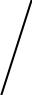 16. Выберите правильное написание действующего значения ЭДС вторичной обмотки трансформатора.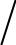 E2  = 4,44 ⋅W2 ⋅ f Фm17. Как соотносятся по величине напряжение короткого замыкания U1к и номинальное U1н в трансформаторах средней мощности?18. Какие параметры Т-образной схемы замещения трансформатора определяются из опыта холостого хода?19. Когда трансформатор имеет максимальное значение КПД?20. Выберите режим холостого хода трансформатора.21. Какие из ниже перечисленных величин определяются из опыта короткого замыкания трансформатора?1. I0 , I1к	2. I1к , Pст	3. U1к , Pобм	4. I0 , Pст22. Выберите режим нагрузки трансформатора.23. Какие параметры Т-образной схемы замещения трансформатора определяются из опыта короткого замыкания?1) r0 , r1	2) X0 , r’2	3) r’2 , X’2	4) r0 , X024. Что произойдет с током первичной обмотки трансформатора, если на-грузка трансформатора увеличится?25. Выберите режим короткого замыкания трансформатора.26. Какие из ниже перечисленных величин определяются из опыта холостого хода?1) I0 , I1к	2) I1к , Pст	3) U1к , Pобм	4) I0 , Pст27. Как соотносятся по величине токи холостого хода I0 и номинальный I1н в трансформаторах средней мощности?28. Какой режим работы соответствует опыту холостого хода трансформатора?29. На рисунке показаны внешние характеристики однофазного трансформа-тора для различных видов нагрузки. Выберите комбинацию характеристик, которая соответствует следующей последовательности: активной, активно-индуктивной и активно-емкостной нагрузкам. U2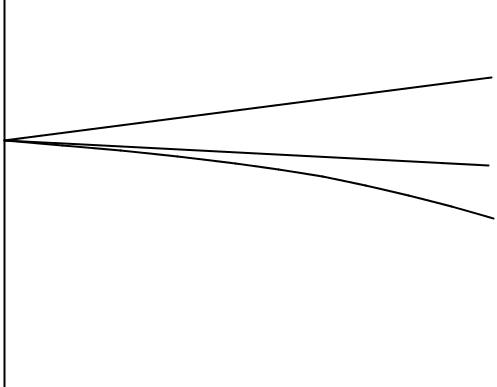 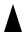 123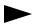 30. Какой режим работы соответствует опыту короткого замыкания транс-форматора?31. Выберите правильное написание уравнения баланса напряжения для первичной обмотки трансформатора.U&1U&1U&1U&1U&1−E&1 − I&1 ⋅ r1 + I&1 ⋅ j ⋅ X1E&1 − I&1 ⋅ r1 − I&1 ⋅ j ⋅ X1−E&1 + I&1 ⋅ r1 + I&1 ⋅ j ⋅ X1−E&1 + I&1 ⋅ r1 − I&1 ⋅ j ⋅ X1E&1 + I&1 ⋅ r1 − I&1 ⋅ j ⋅ X132. Выберите правильное написание уравнения внешней характеристики трансформатора.U '2 = U1н − I '2 ⋅rк ⋅ cosϕ2 + I '2 ⋅X к ⋅ sinϕ2U '2 = U1н + I '2 ⋅rк ⋅ cosϕ2 − I '2 ⋅X к ⋅sinϕ2U '2 = U1н + I '2 ⋅rк ⋅ cosϕ2 + I '2 ⋅X к ⋅sinϕ2U '2 = −U1н + I '2 ⋅rк ⋅ cosϕ2 + I '2 ⋅X к ⋅sinϕ2U '2 = U1н − I '2 ⋅rк ⋅ cosϕ2 − I '2 ⋅X к ⋅sinϕ233. Выберите правильное написание уравнение баланса ЭДС для вторичной обмотки трансформатора.E&2E&2E&2E&2E&2−I&2 ⋅ r2 + I&2 ⋅ j ⋅ X 2 + U& 2I&2 ⋅ r2 − I&2 ⋅ j ⋅ X 2 − I&2 ⋅ zн−I&2 ⋅ r2 − I&2 ⋅ j ⋅ X 2 − I&2 ⋅ zнI&2 ⋅ r2 + I&2 ⋅ j ⋅ X 2 + U& 2U& 2 − I&2 ⋅ r2 − I&2 ⋅ j ⋅ X 234. Выберите правильное написание коэффициента трансформации транс-форматора.K ≈ W1  ≈ E1  ≈  U1 W2     E2     U2хх35. Выберите правильное написание уравнения баланса МДС трансформа-тора.I&0 ⋅W1 = I&1 ⋅W1 − I&2 ⋅W2I&0 ⋅W1 = I&1 ⋅W1 + I&2 ⋅W2I&1 ⋅W1 = I&0 ⋅W1 + I&2 ⋅W2I&1 ⋅W1 = I&0 ⋅W1 − I&2 ⋅W2I&2 ⋅W2  = I&0 ⋅W1 + I&1 ⋅W136. В каком режиме работает измерительный трансформатор напряжения?В режиме холостого хода.В режиме близком к режиму холостого хода.В номинальном режиме.В режиме короткого замыкания.В режиме близком к режиму короткого замыкания.37. Что произошло с нагрузкой трансформатора, если ток первичной обмотки уменьшился?Осталась неизменной.Увеличилась.Сопротивление нагрузки стало равным нулю.38. В каком режиме работает измерительный трансформатор тока?В режиме холостого хода.В режиме близком к режиму холостого хода.В номинальном режиме.В режиме короткого замыкания.В режиме близком к режиму короткого замыкания.39. В трансформаторе, понижающем напряжение с 220 В до 6,3 в, можно использовать проводники сечениями S1=1 мм2 и S2=9 мм2. Как правильно использовать провод с сечением S1=1 мм2:Только в обмотке высшего напряжения (220 В).Только в обмотке низшего напряжения (6,3 В).Обе обмотки намотать проводом сечением S2=9 мм2.Обе обмотки намотать проводом сечением S2=1 мм2.40. Два трансформатора одинаковой мощности Тр1 и Тр2, подключенные к одной питающей сети переменного тока, включены параллельно и работают на общую нагрузку. Коэффициенты трансформации обоих трансформаторов одинаковы, а напряжение короткого замыкания трансформатора Тр1 больше, чем напряжение короткого замыкания трансформатора Тр2 (U1к1> U1к2). Что будет происходить с трансформаторами:Будут перегреваться оба трансформатора.Будет перегреваться Тр2.Оба трансформатора будут нормально работать.Будет перегреваться Тр1.В нагрузке не будет никакого тока, т.е. оба трансформатора не будут работать.41. Первичная обмотка автотрансформатора имеет W1=600 витков, коэффициент трансформации К=20. Определить число витков вторичной обмотки W2.42. Изменится ли магнитный поток в сердечнике трансформатора, если во вторичной обмотке ток возрос в 3 раза:Увеличится в 9 раз43. Для преобразования напряжения в начале и конце линии электропередачи применили трансформаторы с коэффициентом трансформации К1=1/25 и К2=25. Как изменятся потери в линии электропередачи, если передаваемая мощность и сечение проводов остались такими же, как и до установки трансформаторов:Уменьшатся в 625 раз.44. Имеется два одинаковых трансформатора Тр1 и Тр2. У первого транс-форматора Тр1 сердечник изготовлен из листов электротехнической стали толщиной 0, 35 мм, у второго Тр2 – 0,5 мм. В каком соотношении находятся их КПД η:1) η1 = η2.	2) η1 > η2.	3) η1 < η2.	4) η1 = 0.	5) η2 = 0.45. Три трансформатора с сердечниками из одинаковых материалов Тр1, Тр2Тр3 имеют КПД η1=0,82, η2=0,98 и η3=0,45 соответственно. В каком отношении находятся их габаритные размеры L1, L2 и L3:1) L1> L2> L3.	2) L3> L2> L1.	3) L2> L1> L3.	4) L3> L1> L2.46. Однофазный двух обмоточный трансформатор испытали в режиме холостого хода и получили следующие данные: номинальное напряжение U1н=220 В, ток холостого хода I0=0,25 А, потери холостого хода Рхх= 6 Вт. Определить коэффициент мощности cosϕ трансформатора при холостом ходе.1) cosϕ ≈ 0,05	2) cosϕ ≈ 0,11	3) cosϕ ≈ 0,214) cosϕ ≈ 0,01	5) cosϕ ≈ 0,3547. Определить число витков W2 вторичной обмотки трансформатора напряжения, если первичная обмотка рассчитана на напряжение U1 = 6000 В и имеет W1=12000 витков, а вторичная – на U2 = 100 В.48. Определить число витков вторичной обмотки трансформатора тока W2, если первичная обмотка рассчитана на ток I1 = 1000 А и имеет W1 = 1 виток, а вторичная на – I2 = 5 А.49. Три трансформатора Тр1, Тр2 и Тр3 из одинаковых материалов имеют КПД η1=0,87, η2=0,48 и η3=0,95 соответственно. В каком соотношении находят-ся их мощности:1) Р1>P2>P3.	2) Р2>P1>P3.	3) Р1>P3>P2.4) Р3>P2>P1.	5) Р3>P1>P2.50. На рисунках представлены векторные диаграммы упрощенной схемы замещения трансформатора для различных видов нагрузок. Выберите комбинацию рисунков, которая соответствует следующей последовательности: актив-ной, активно-индуктивной и активно-емкостной нагрузкам.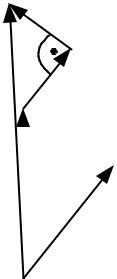 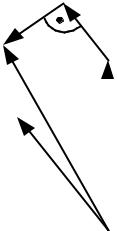 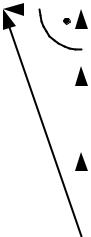 1) а, б, в.	2) а, в, б.	3) б, а, в.	4) в, а, б.	5) б, в, а.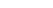 Раздел 2. Асинхронные машины1. Что нужно сделать, чтобы изменить направление вращения трехфазного асинхронного двигателя с фазным ротором?Изменить схему соединения статорной обмотки.Изменить схему соединения роторной обмотки.Поменять местами два линейных провода двигателя на клеммах трехфазной сети.Изменить схемы соединения статорной и роторной обмоток.Сдвинуть по кругу все три фазных провода А, В и С трехфазной сети на клеммах асинхронного двигателя.2. Почему электрическая машина называется асинхронной?Роторная обмотка короткозамкнутого ротора общепромышленного асинхронного двигателя может быть изготовлена из:1) Стали.	2) Бронзы.	3) Алюминиевого сплава.Нихрома.   5) Константана.3. Выберите правильную формулу электромагнитной мощности асинхронной машины.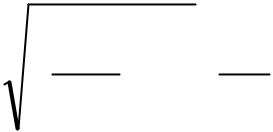 4. Что демонстрирует векторная диаграмма асинхронного двигателя с фазным ротором при уменьшении роторного угла с ψ2 доψ′2?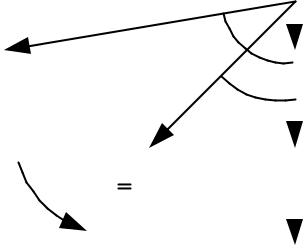 5. Выберите правильную формулу полной механической мощности асинхронной машины.6. Что демонстрирует векторная диаграмма для асинхронного двигателя с фазным ротором при изменении роторного угла с ψ2 доψ′2?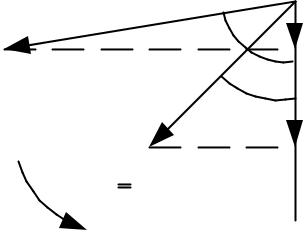 E'2  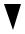 Введение в фазный ротор конденсатора.Введение в фазный ротор активного сопротивления.Введение в фазный ротор индуктивного сопротивления.Введение в фазный ротор активно-емкостного сопротивления.Введение в фазный ротор активно-индуктивного сопротивления.7. Фазы ротора трехфазного асинхронного двигателя включают:8. Фазы трехфазной статорной обмотки должны быть сдвинуты в пространстве относительно друг друга на α геометрических градусов.9. Выберите правильную формулу мощности на валу асинхронного двигателя.10. Что демонстрирует векторная диаграмма для асинхронного двигателя с фазным ротором при изменении роторного угла с ψ2 доψ′2?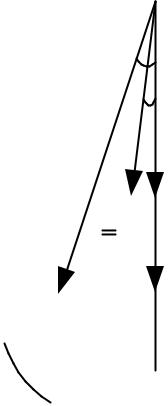  E'2 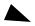 11. Фазы двухфазной статорной обмотки должны быть сдвинуты в пространстве относительно друг друга на α геометрических градусов:12. Выберите правильную формулу для потребляемой активной мощности трехфазного асинхронного двигателя.P1 = m1 ⋅U1 ⋅ I0 ⋅ cosϕ113. Какие условия необходимы для образования вращающегося кругового магнитного потока в двухфазном статоре асинхронного двигателя?Равенство МДС фаз, пространственный сдвиг фаз на 120 электриче-ских градусов, временной сдвиг токов фаз на 1/3 периода.Равенство МДС фаз, пространственный сдвиг фаз на 90 электриче-ских градусов, временной сдвиг токов фаз на 1/3 периода.Равенство МДС фаз, пространственный сдвиг фаз на 90 электрических градусов, временной сдвиг токов фаз на 1/4 периода.Равенство МДС фаз, пространственный сдвиг фаз на 120 электрических градусов, временной сдвиг токов фаз на 1/4 периода.14. Какая величина называется перегрузочной способностью асинхронного двигателя?15. Выберите устойчивый участок механической характеристики асинхронной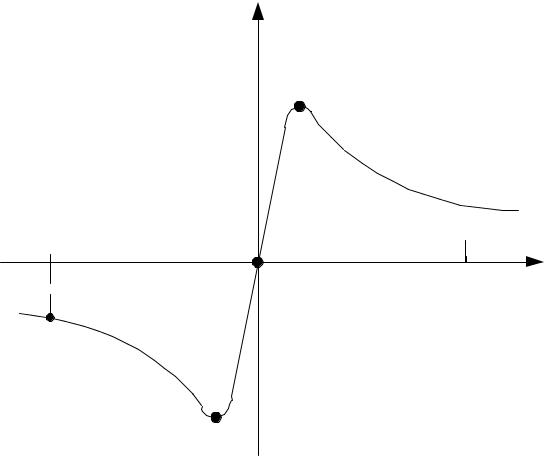 1) AB          2) OB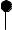 16. Сумма мощности потерь асинхронного двигателя ΣР составляет 50% от его полезной мощности Р2. Определить КПД асинхронного двигателя η.1) η=67%.	2) η=50%.	3) η=33%.	4) η=75%.	5) η=25%.17. Номинальная частота работы асинхронного двигателя с короткозамкнутым ротором, питающегося от промышленной сети переменного тока, n2=950 об/мин. Определить число пар полюсов p статорной обмотки данного двигателявеличину номинального скольжения Sн.p = 1, Sн= 0,68.p = 2, Sн= 0,05.18. Асинхронный двигатель с числом пар полюсов р = 1, критическим скольжением Sк = 0,2 работает от промышленной сети переменного тока с на-грузкой на валу со скольжением S1 = 0,1. Определить частоту вращения ротора n2, если нагрузка на валу уменьшилась в 2 раза. Двигатель считать идеальным.1) n2 = 2700 об/мин.	2) n2 = 5400 об/мин.	3) n2 = 2850 об/мин.n2 = 3000 об/мин.  5) n2 = 2400 об/мин.19. В асинхронном двигателе с короткозамкнутым ротором скорость вращающегося магнитного потока статора n1, электромагнитного момента Мэм и скорость вращения ротора n2 имеют направления, показанные ниже. 20.Определить в каком режиме работает асинхронный двигатель.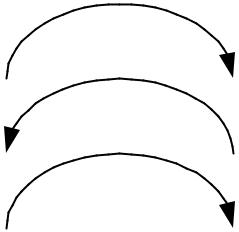 21. Асинхронный двигатель имеет механическую характеристику, приведенную ниже, и находится в неподвижном состоянии. К валу двигателя приложен момент сопротивления Мс. Двигатель подключают к промышленной сети переменного тока.Мэм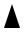 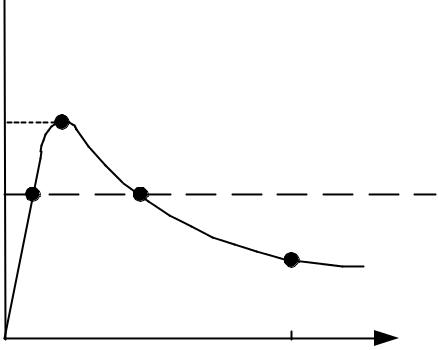 МкC3) В точке С.D	BМcA0	1	22. В асинхронном двигателе с короткозамкнутым ротором скорость вращающегося магнитного потока статора n1, электромагнитного момента Мэм и скорость вращения ротора имеют направления, показанные ниже. Определить в ка-ком режиме работает асинхронный двигатель.1) Двигательном режиме.1                                                                      2) Генераторном режиме.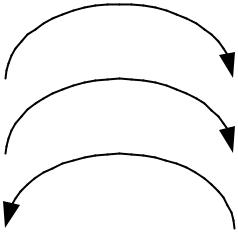 23. Определить КПД η трехфазного асинхронного двигателя в номинальном режиме, если постоянные потери Р0=15мВт, переменные Рса=35 мВт, а потребляемая из сети мощность Р1=250 мВт.1) η = 0,92	2) η = 1,08	3) η = 1,20	4) η = 0,80	5) η = 0,2024. В асинхронном двигателе с короткозамкнутым ротором скорость вращающегося магнитного потока статора n1, электромагнитного момента Мэм и скорость вращения ротора имеют направления, показанные ниже. Определить в ка-ком режиме работает асинхронный двигатель.1) Двигательном режиме.                                                                                    12) Генераторном режиме.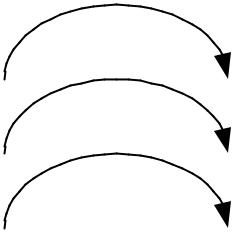 25. Три одинаковых асинхронных двигателя имеют различное номинальное скольжение: Sн1=0,08, Sн2=0,04 и Sн3=0,06. Определить в каком соотношении находятся их КПД η1, η2, η3.1) η1 > η2 > η3.	2) η1 > η3 > η2.	3) η3 > η1 > η2.4) η2 > η1 > η3.	5) η2 > η3 > η1.26. Исполнительный асинхронный двигатель, питающийся от промышленной сети переменного тока, с числом пар полюсов р = 1 с моментом на валу М1 работает со скольжением S1 = 0,8. Определить частоту вращения двигателя n2, ес-ли при постоянном сигнале управления момент на валу уменьшился в два раза.27. Асинхронный двигатель с числом пар полюсов р = 3, критическим скольжением Sк = 0,2 работает от промышленной сети переменного тока с на-грузкой на валу со скольжением Sк = 0,1. Определить частоту вращения ротора n2, если нагрузка на валу уменьшилась в 2 раза. Двигатель считать идеальным.1) n2 = 950 об/мин.	2) n2 = 1000 об/мин.	3) n2 = 800 об/мин.n2 = 1600 об/мин.  5) n2 = 2400 об/мин.28. Трехфазный асинхронный двигатель подключен к сети переменного то-ка с фазным напряжением U1 = 220 В. При номинальной нагрузке активная мощность, потребляемая двигателем из сети Р1 = 250 Вт, а фазный при этом ра-вен I1 =0,5 А. Определить cosϕ двигателя при номинальной нагрузке.1) cosϕ ≈ 0,44.	2) cosϕ ≈ 0,76.	3) cosϕ ≈ 0,87.4) cosϕ ≈ 1,34.	5) cosϕ ≈ 0,57.Раздел 3. Синхронные машины1. Какой ток компенсирует синхронный компенсатор?Активный.Емкостной.Индуктивный.Активно-индуктивный.Активно-емкостной.2. Как называется перевозбужденный синхронный двигатель, работающийрежиме холостого хода и подключаемый параллельно активно-индуктивной нагрузке?Компенсатор.Индуктивный компенсатор.Емкостной компенсатор.Синхронный компенсатор.3. Какой ток потребляет из сети перевозбужденный синхронный двигатель, работающий в режиме холостого хода?Активный.Индуктивный.Активно-индуктивный.Емкостной.4. Выберите правильную упрощенную векторную диаграмму явнополюсного синхронного генератора.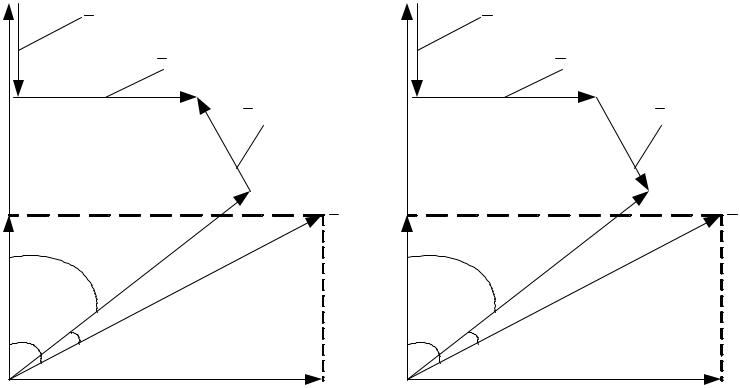 5. Какая реакция якоря синхронного генератора при емкостной нагрузке?Продольно-поперечная размагничивающая.Продольно-поперечная подмагничивающая.Поперечная.Продольная размагничивающая.Продольная подмагничивающая.6. На рисунке показаны внешние характеристики для различных видов на-грузок. Выберите комбинацию характеристик, которая соответствует следую-щей последовательности: активно-емкостной, активно-индуктивной и активной, нагрузкам.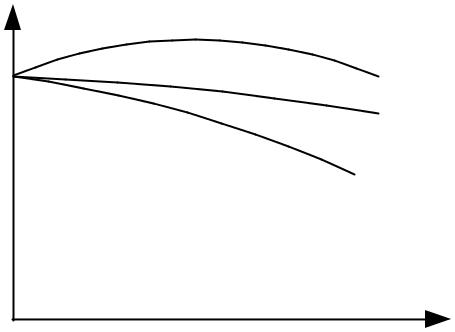 7. Какая синхронная машина имеет нормальную конструкцию?Якорная обмотка на статоре, обмотка возбуждения на роторе.Якорная обмотка на роторе, обмотка возбуждения на статоре.Якорная обмотка и обмотка возбуждения на статоре.Якорная обмотка и обмотка возбуждения на роторе.8. Что нужно сделать, чтобы нагрузить синхронный генератор реактивным емкостным током?Увеличить ток возбуждения.Уменьшить ток возбуждения.Увеличить момент приводного двигателя.Уменьшить момент приводного двигателя.9. Что нужно сделать, чтобы нагрузить синхронный генератор активнымтоком?Увеличить ток возбуждения.Уменьшить ток возбуждения.Увеличить момент приводного двигателя.Уменьшить момент приводного двигателя.10. Какая реакция якоря синхронного генератора при индуктивной нагрузке?Продольно-поперечная размагничивающая.Продольно-поперечная подмагничивающая.Поперечная.Продольная размагничивающая.Продольная подмагничивающая.11. Какая синхронная машина имеет обращенную конструкцию?Якорная обмотка на статоре, обмотка возбуждения на роторе.Якорная обмотка на роторе, обмотка возбуждения на статоре.Якорная обмотка и обмотка возбуждения на статоре.Якорная обмотка и обмотка возбуждения на роторе.12. Какая реакция якоря синхронного генератора при активно-емкостной нагрузке?Продольно-поперечная размагничивающая.Продольно-поперечная подмагничивающая.Поперечная.Продольная размагничивающая.Продольная подмагничивающая.13. Какая реакция якоря синхронного генератора при активной нагрузке?Продольно-поперечная размагничивающая.Продольно-поперечная подмагничивающая.Поперечная.Продольная размагничивающая.Продольная подмагничивающая.14. Перед включением синхронного генератора на параллельную работу с сетью должны выполняться четыре условия. Какое условие выполняется с по-мощью приводного двигателя?Eг = Uсfг = fсЧередование фаз генератора, сети и волновые диаграммы eг и uс должны быть одинаковы.eг и uс должны быть в противофазе.15. Что нужно сделать, чтобы нагрузить синхронный генератор реактивным индуктивным током?Увеличить ток возбуждения.Уменьшить ток возбуждения.Увеличить момент приводного двигателя.Уменьшить момент приводного двигателя.16. Перед включением синхронного генератора на параллельную работу с сетью должны выполняться четыре условия. Какое условие выполняется с помощью регулирования тока обмотки возбуждения?Eг = Uсfг = fсЧередование фаз генератора, сети и волновые диаграммы eг и uс должны быть одинаковы. eг и uс должны быть в противофазе.17. Синхронный двигатель с числом пар полюсов р = 1 работает в синхронном режиме от промышленной сети переменного тока. Определить частоту вращения ротора данного двигателя n2, если нагрузка на валу уменьшилась в 2 раза. Двигатель считать идеальным.1) n2 = 2900 об/мин.	2) n2 = 6000 об/мин.	3) n2 = 1500 об/мин.n2 = 3000 об/мин.  5) n2 = 1000 об/мин.18 .Имеется трехфазный синхронный двигатель с явнополюсным ротором с электромагнитным возбуждением без элементов запуска. Каким образом можно запустить двигатель в ход:С помощью автотрансформатора.С помощью внешнего двигателя.Путем плавного повышения от нуля частоты питающего напряжения.С помощью реакторов (дросселей), включаемых последовательно с синхронным двигателем.С помощью пускового реостата.19. Синхронный двигатель с числом пар полюсов р = 8 работает в син-хронном режиме от сети переменного тока с частотой f = 400 Гц.. Определить частоту вращения ротора данного двигателя n2.1) n2 = 500 об/мин.	2) n2 = 750 об/мин.	3) n2 = 1500 об/мин.n2 = 3000 об/мин.  5) n2 = 6000 об/мин.20. Синхронный двигатель работает в синхронном режиме от промышленной сети переменного тока. Определить число пар полюсов данного двигателя, если частота вращения ротора данного двигателя n2 = 750 об/мин.А.1 Вопросы для опроса:1 Раздел Трансформаторы. Назначение и устройство трансформатора, его функции в автоматических системах. Расчет параметров схемы замещения по паспортным данным. Параллельная работа трансформаторов. Особенности трехфазных трансформаторов. Понятие о группах соединений трех-фазных трансформаторов. Автотрансформаторы. Измерительные трансформаторы тока и напряжения.2 Раздел Электрические машины переменного тока2.1 Теория обобщенной электрической машины. 2.2 Уравнение обобщенной электрической машины. 2.3 Основные виды машин переменного тока и их сравнительный анализ. 2.4 Электродвижущие силы обмоток переменного тока. 2.5 Магнитное поле многофазной обмотки. 2.6 Асинхронная и синхронная скорости. 2.7 Типы асинхронных машин. 3 Раздел Электрические машины постоянного тока3.1 Типы электрических машин постоянного тока.3.2 Принцип работы генератора постоянного тока. Блок BБ.1 Типовые задачи:1 Раздел Трансформаторы1.2 ТрансформаторыЗадача № 1. Расчёт параметров однофазного трансформатора Однофазный трансформатор малой мощности характеризуется следующими номинальными величинами: мощность Sн, первичное напряжение U1н, вторичное напряжение U2н, процентное значение тока холостого хода iо %, мощность потерь в сердечнике трансформатора Pо, процентное значение напряжения короткого замыкания uk%, мощность потерь короткого замыкания Pкн. Числовые значения заданных величин исходных данных для каждого из вариантов указаны в таблицеОпределить: 1. Коэффициент трансформации трансформатора k, номинальные токи первичной I1н и вторичной I2н обмоток. 2. Начертить схему замещения трансформатора и определить параметры T-образной схемы замещения. 3. КПД при коэффициенте нагрузки β = (0; 0,25;0,5;0,75;1,0) и коэффициенте мощности cosφ2 = 0,8. На основании расчетов построить зависимость η = f(β). 4. Процентное изменение вторичного напряжения u% и вторичное напряжение U2 при β = (0; 0,25;0,5;0,75;1,0) и cosφ2 = 0,8. На основании расчетов построить зависимость U2 = f(β). 5. Характер нагрузки, при котором вторичное напряжение не зависит от коэффициента β.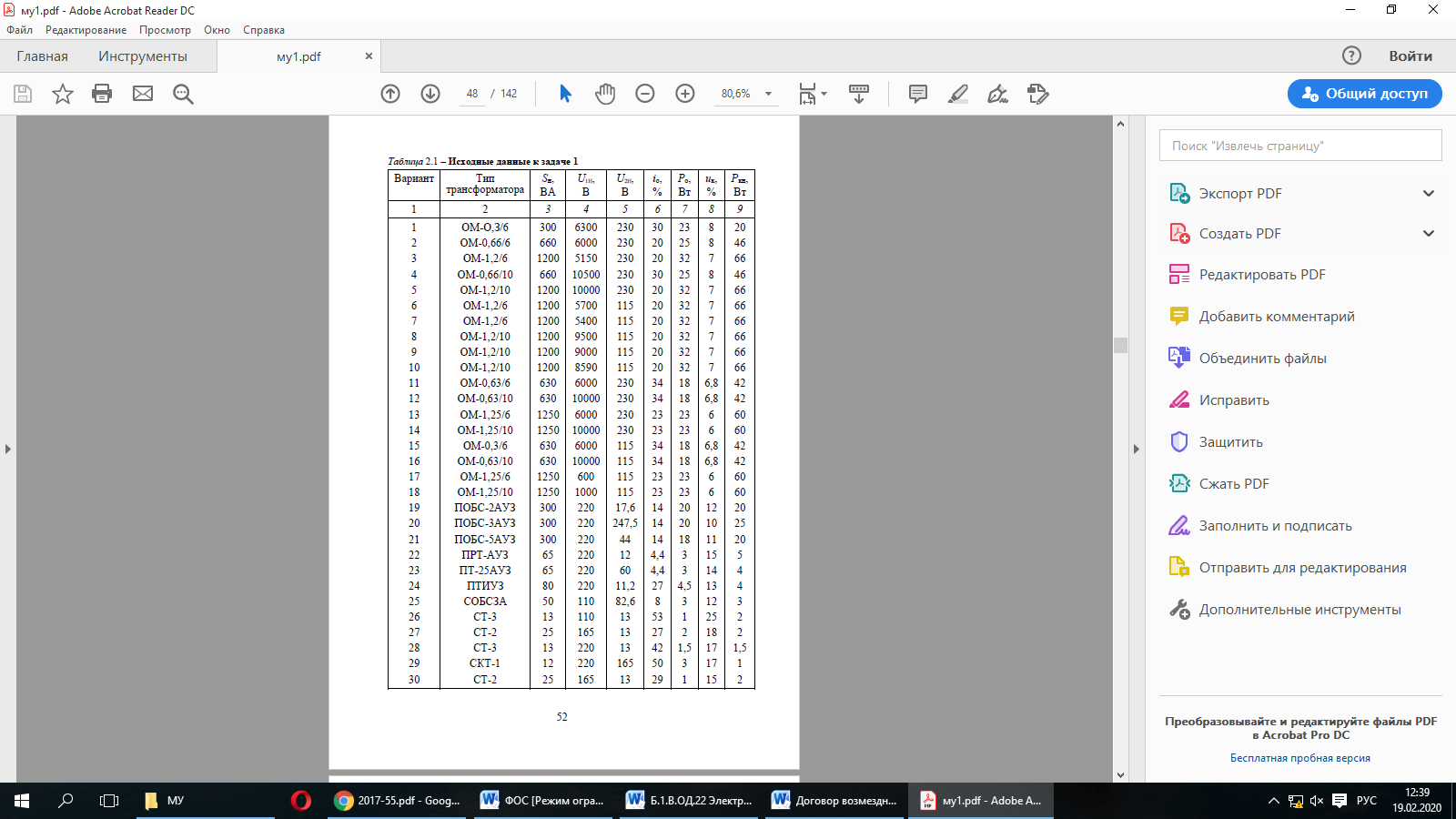 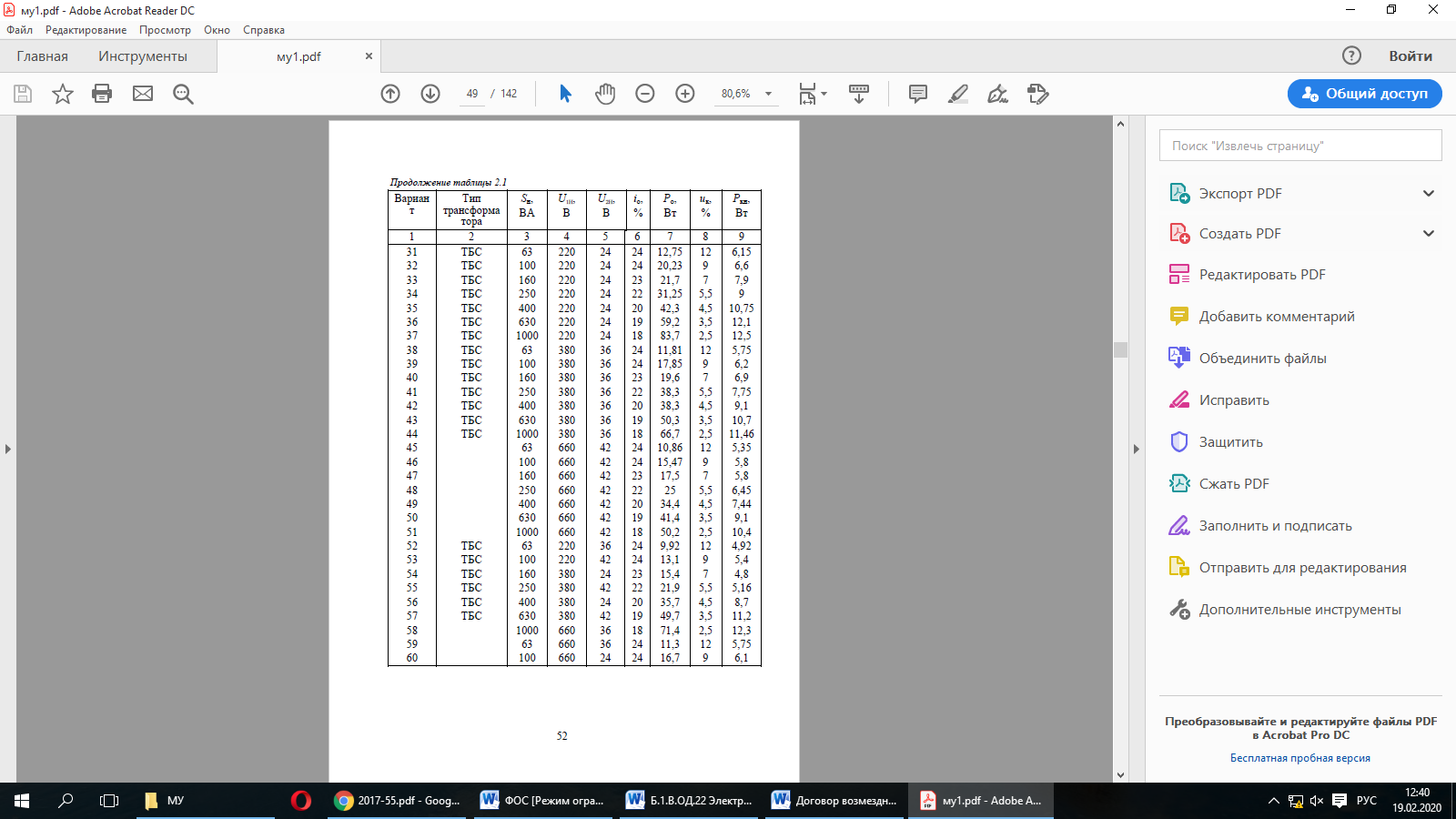 Задача № 2. Расчёт параметров трехфазного трансформатора Трехфазный двухобмоточный трансформатор имеет: номинальную полную мощность Sн; высшее линейное напряжение Uвн; низшее линейное напряжение Uнн; мощность потерь холостого хода Ро; мощность потерь короткого замыкания Ркн; относительное значение напряжения короткого замыкания uк%; относительное значение активной составляющей напряжения короткого замыкания uка%; процентное изменение напряжения Δu%; относительное значение тока холостого хода iо, %; коэффициент полезного действия η определенный при коэффициенте нагрузки β =1 и cosφ2= 0,8; параметры упрощенной схемы замещения rк и хк; параметры намагничивающей ветви rо и хо. Числовые значения заданных величин и номера пунктов задания, подлежащих выполнению, указаны в таблицах 2.4– 2.13. Необходимо сформулировать условие задачи в соответствии с перечнем пунктов задания, приведённого в таблице для своего варианта, и выполнить решение. Примечание – Решаемый вариант выбирают по двум цифрам шифра. Предпоследняя цифра шифра должна совпадать с номером группы заданий в названии таблицы для данной задачи, а по последней цифре шифра выбирают строку числовых данных в таблице. Перечень пунктов задания, необходимых для формирования условия задачи: 1 Начертить схему трансформатора. 2 Определить номинальные токи в обмотках трансформатора. 3 Определить коэффициенты трансформации фазных и линейных напряжений. 4 Рассчитать мощность потерь холостого хода Ро. 5 Рассчитать мощность потерь короткого замыкания Ркн. 6 Определить параметры упрощенной схемы замещения трансформатора, активное и реактивное сопротивления фазы первичной и вторичной обмоток, полагая, что r1 = r2 = rк/2 и х1 = х2 = хк/2. 7 Начертить упрощенную схему замещения трансформатора. 8 Начертить Т-образную схему замещения трансформатора и определить ее параметры9 Построить векторную диаграмму для упрощенной схемы замещения при значении коэффициента нагрузки β = 0,75 и cosφ2 = 0,8 (φ2 > 0). 10 Построить векторную диаграмму для упрощенной схемы замещения при β = 1 и cosφ2 = 0,8 (φ2 < 0). 11 Определить значения процентного изменения вторичного напряжения Δu2 при коэффициенте нагрузки β = 1 и значениях φ2: –90°; –60°; –30°; 0°; 30°; 60°; 90°. Построить график зависимости Δu2 = f (φ2). 12 Определить процентное изменение вторичного напряжения Δu2 и напряжение U2 на зажимах вторичной обмотки при β: 0,25; 0,5; 0,75; 1 и значении φ2, указанном в таблице. Построить график внешней характеристики трансформатора. 13 Определить процентное изменение вторичного напряжения Δu2 при значениях коэффициента нагрузки β = (0; 0,25;0,5;0,75;1,0) и cosφ2 = 0,8 (φ2 > 0 и φ2 < 0). Определить максимальное значение КПД трансформатора η при cosφ2 = 0,8. 14 Вычислить КПД трансформатора η при значениях коэффициента нагрузки β = (0; 0,25;0,5;0,75;1,0) и cosφ2 = 0,8. 15 Определить напряжение U2 на зажимах вторичной обмотки при значениях коэффициента нагрузки β = (0; 0,25;0,5;0,75;1,0) и cosφ2 = 0,8 (φ2 > 0). Построить график зависимости U2 = f (β). 16 Определить характер нагрузки, при котором напряжение U2 на зажимах вторичной обмотки не зависит от коэффициента нагрузки β. 17 Определить напряжение U2 на зажимах вторичной обмотки и КПД трансформатора η при значениях коэффициента нагрузки β: 0,25; 0,5; 0,75; 1 и cosφ2 = 0,8 (φ2 > 0). Построить графики зависимостей U2 = f (β) и η = f (β). 18 Определить характер нагрузки, при котором напряжение U2 на зажимах вторичной обмотки не зависит от коэффициента нагрузки β, и для этого случая построить график зависимости η = f(β) при изменении β от 0 до 1 через 0,25. 19 Построить в общей системе координатных осей графики зависимостей U2 = f(I2) при cosφ2 = 0,8 для φ2 > 0 и φ2 < 0, а также η = f(I2) при cosφ2 = 0,8. 20 Определить значения КПД η трансформатора при значениях коэффициента нагрузки β: 0,25; 0,5; 0,75; 1 и cosφ2 = 0,8 и построить график зависимости η = f(β). 21 Определить напряжение U2 на зажимах вторичной обмотки и КПД η трансформатора при значениях коэффициента нагрузки β: 0,25; 0,5; 0,75; 1 и cosφ2 = 0,8 (φ2 < 0). Построить в общей системе координатных осей графики зависимостей U2 = f(β) и η = f(β).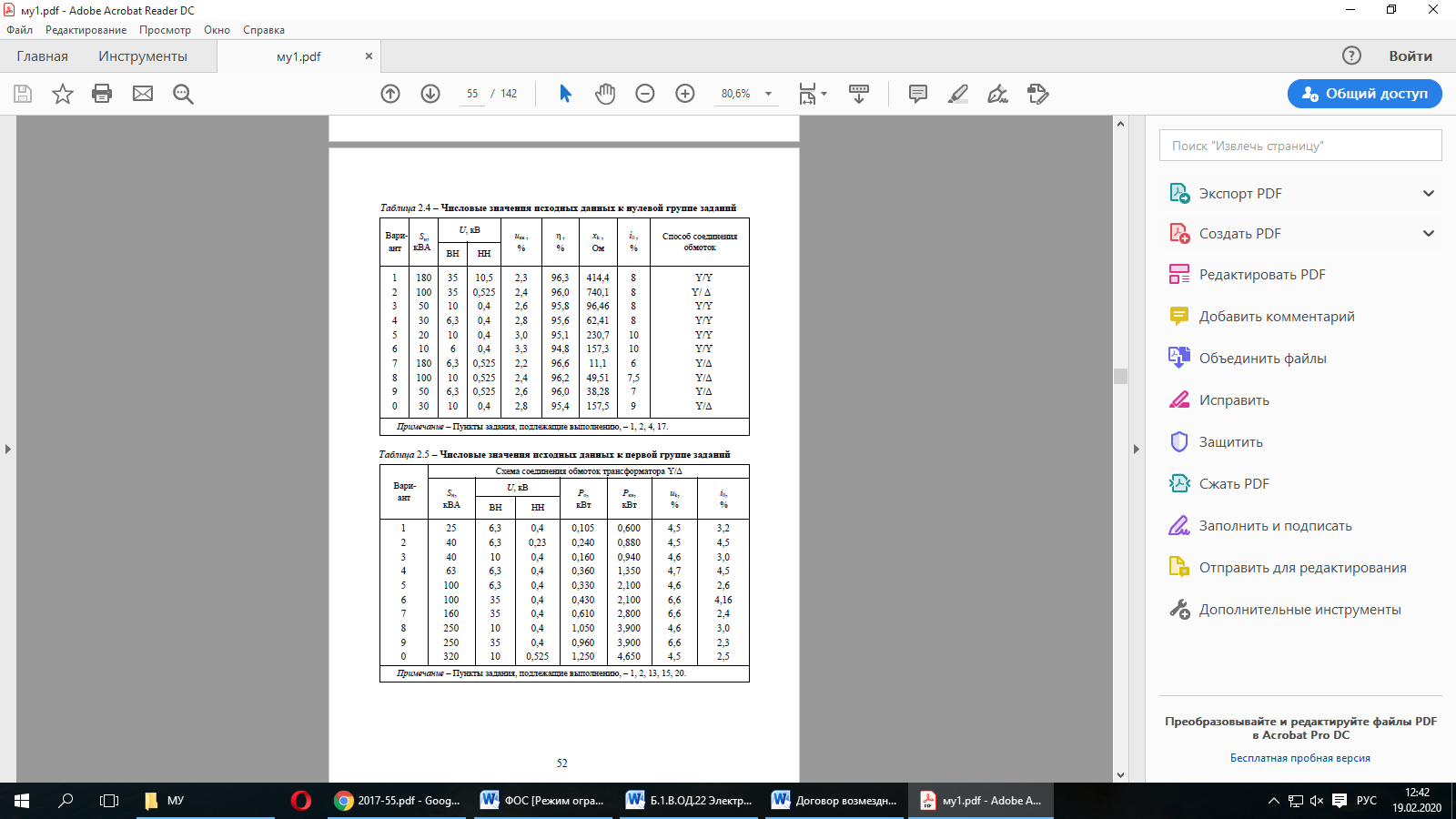 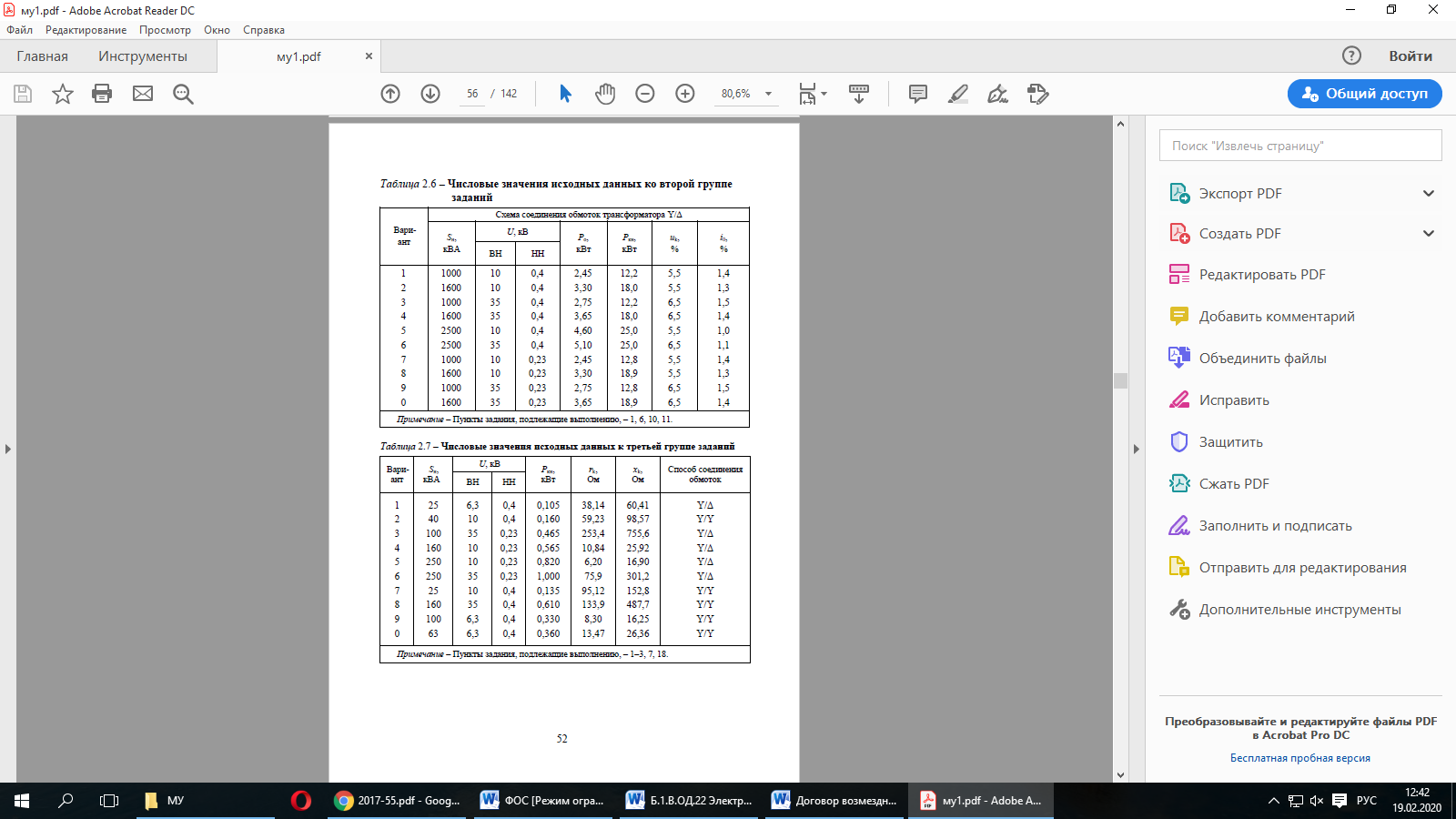 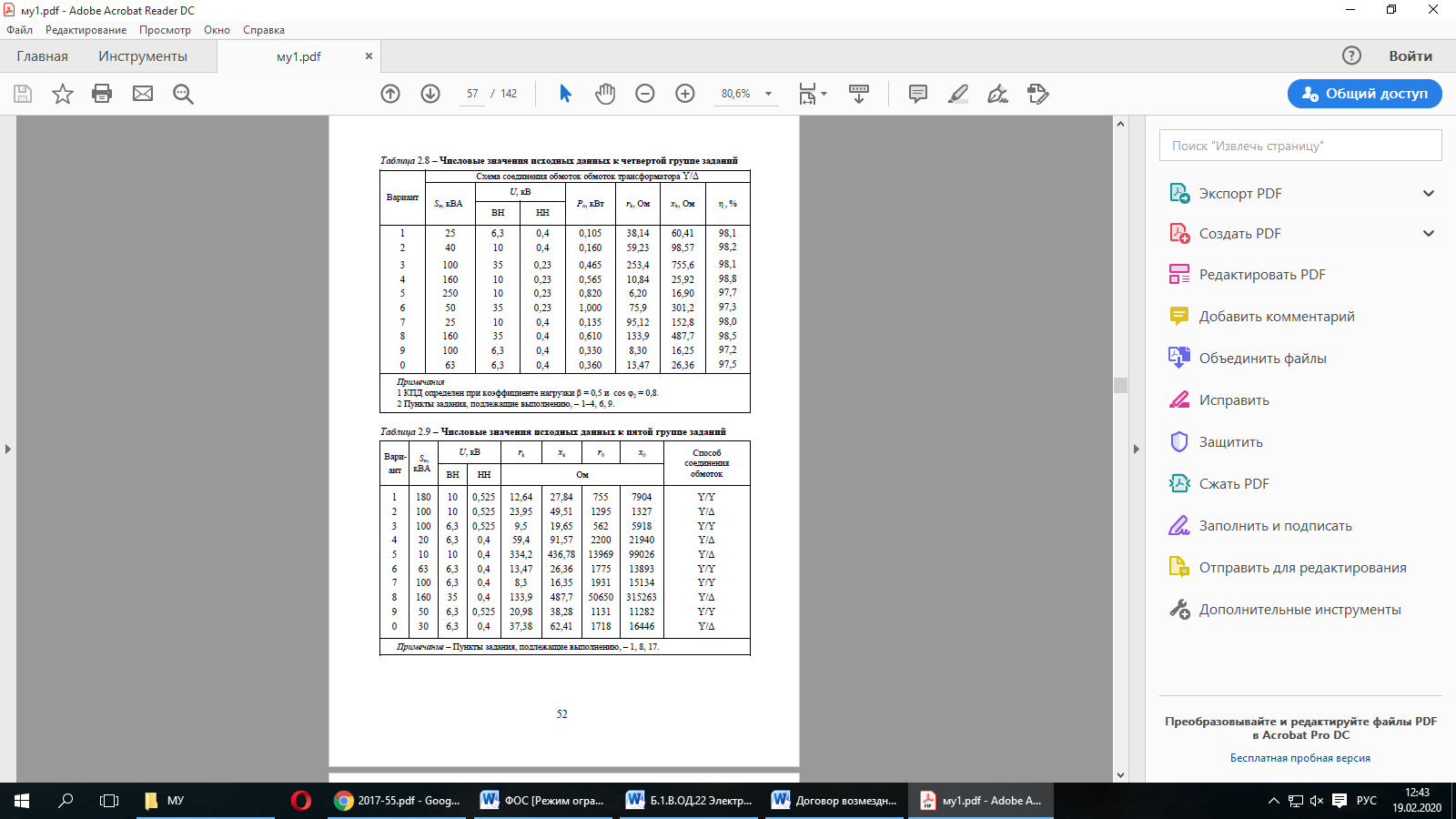 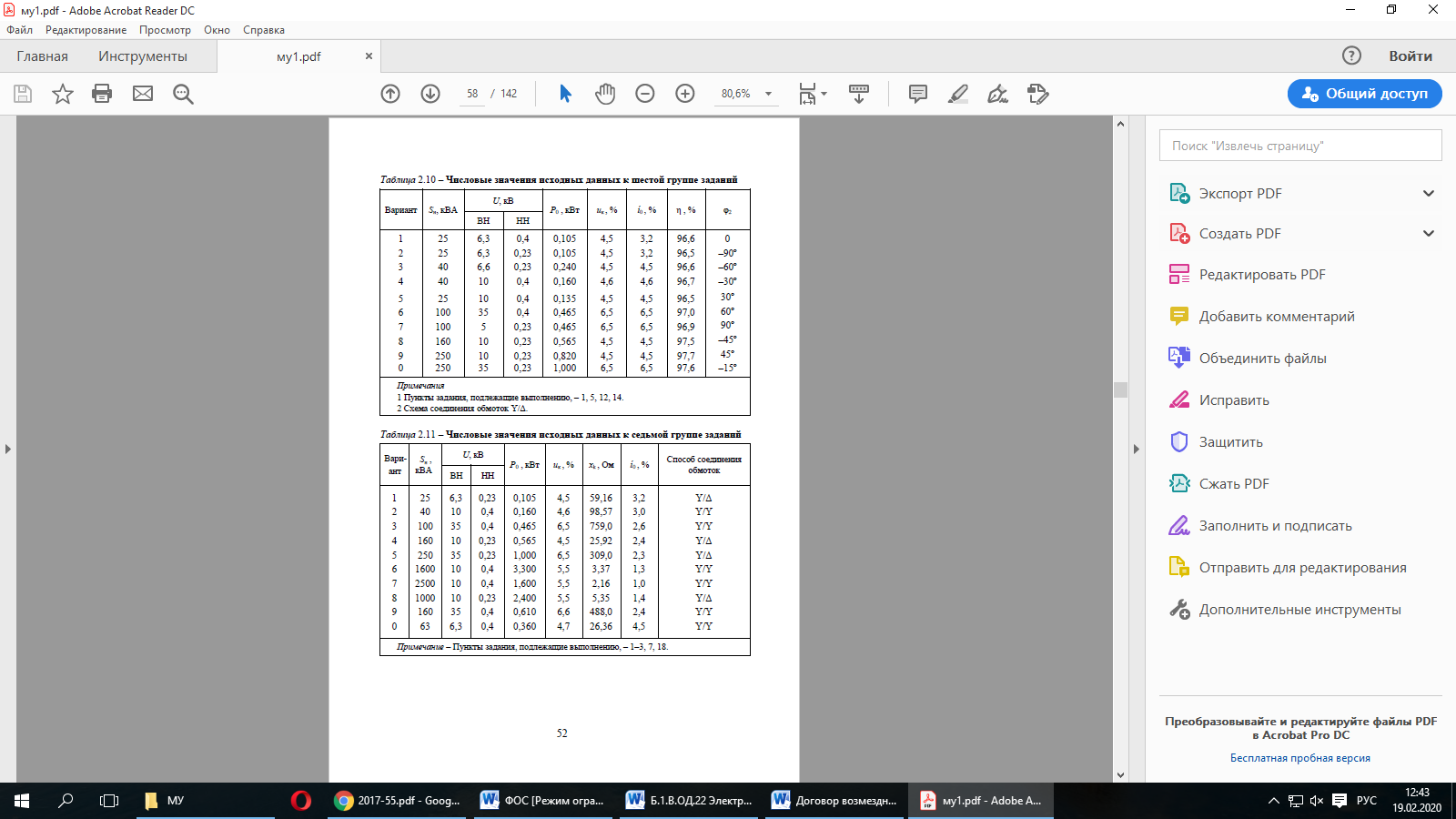 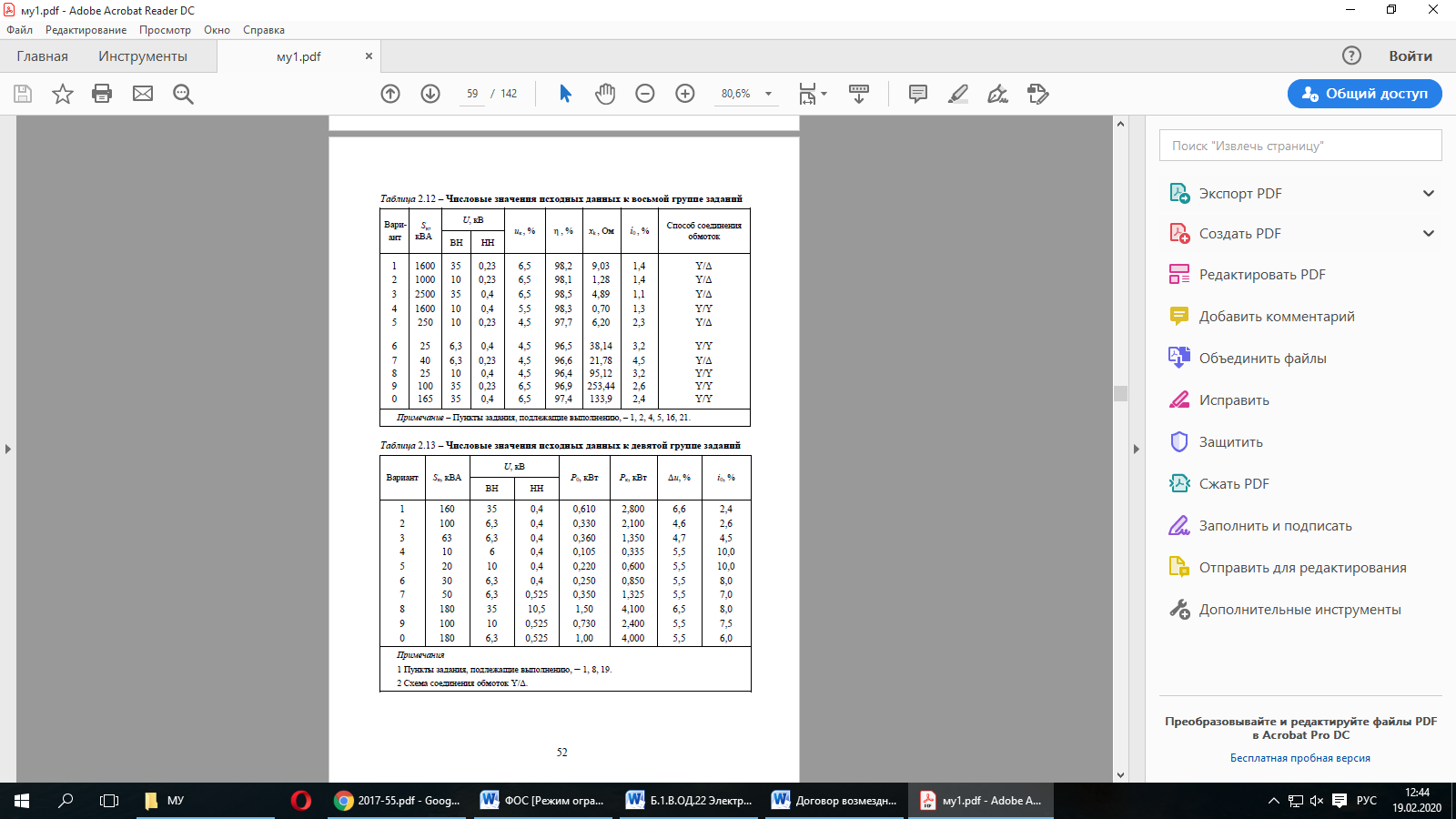 2 Раздел Электрические машины переменного тока2.1 Трехфазные асинхронные электродвигателиЗадача № 3. Расчёт трехфазного асинхронного электродвигателя с короткозамкнутым ротором Трехфазный асинхронный двигатель с короткозамкнутым ротором характеризуется следующими величинами: номинальной мощностью Pн; номинальным током Iн; номинальной частотой вращения ротора nн; номинальным скольжением sн; коэффициентом полезного действия ηн; мощностью, потребляемой из сети в номинальном режиме, P1н; коэффициентом мощности при номинальной нагрузке cosφ1н; номинальным моментом Mн; кратностью максимального момента относительно номинального Mmax/Mн; кратностью пускового момента относительно номинального Mп/Mн; кратностью пускового тока относительно номинального Iп/Iн; критическим скольжением sкр; числом пар полюсов обмотки статора p; синхронной частотой вращения n1. Двигатель питается от сети с линейным напряжением Uн. Номинальное фазное напряжение обмотки статора U1ф = 220 В. Числовые значения заданных величин и номера пунктов задания, подлежащих выполнению, указаны в таблицах 2.14–2.23. Необходимо сформулировать условие задачи в соответствии с перечнем пунктов задания, приведённого в таблице для своего варианта, и выполнить решение. Примечание – Решаемый вариант выбирается по двум цифрам шифра. Предпоследняя цифра шифра должна совпадать с номером группы заданий в названии таблицы для данной задачи, а по последней цифре шифра выбирается строка числовых данных в таблице. Перечень пунктов задания, необходимых для формирования условия задачи: 1 Определить схему соединения обмотки статора. 2 Начертить схему. 3 Определить число пар полюсов обмотки статора. 4 Определить значение пускового тока. 5 Вычислить частоту вращения двигателя при моменте сопротивления Mс = 0,9 Mmax. 6 Определить частоту вращения двигателя при моменте сопротивления Mс = 1,4 Mн. 7 Определить значение максимального момента. 8 Рассчитать значения момента, развиваемого двигателем при скольжениях: sн; sкр; 0,1; 0,2; 0,4; 0,6; 0,8; 1, и построить график механической характеристики двигателя n = f(M). 9 Определить максимальный момент и соответствующее ему критическое скольжение. 10 Определить значение пускового момента при снижении напряжения на 15 % относительно номинального. 11 Вычислить значение максимального момента при снижении напряжения на 10 % относительно номинального. 12 Рассчитать установившуюся частоту вращения ротора при моменте нагрузки Mс = 1,5 Mн. 13 Определить коэффициент мощности двигателя при номинальной нагрузке. 14 Определить коэффициент полезного действия двигателя при номинальной нагрузке. 15 Рассчитать мощность на валу и коэффициент полезного действия при номинальной нагрузке. 16 Определить мощность, потребляемую двигателем из сети при номинальной нагрузке. 17 Выяснить, можно ли запустить двигатель под нагрузкой при напряжении сети, пониженном на 15 % относительно номинального, если статический момент сопротивления нагрузки Mс = Mн.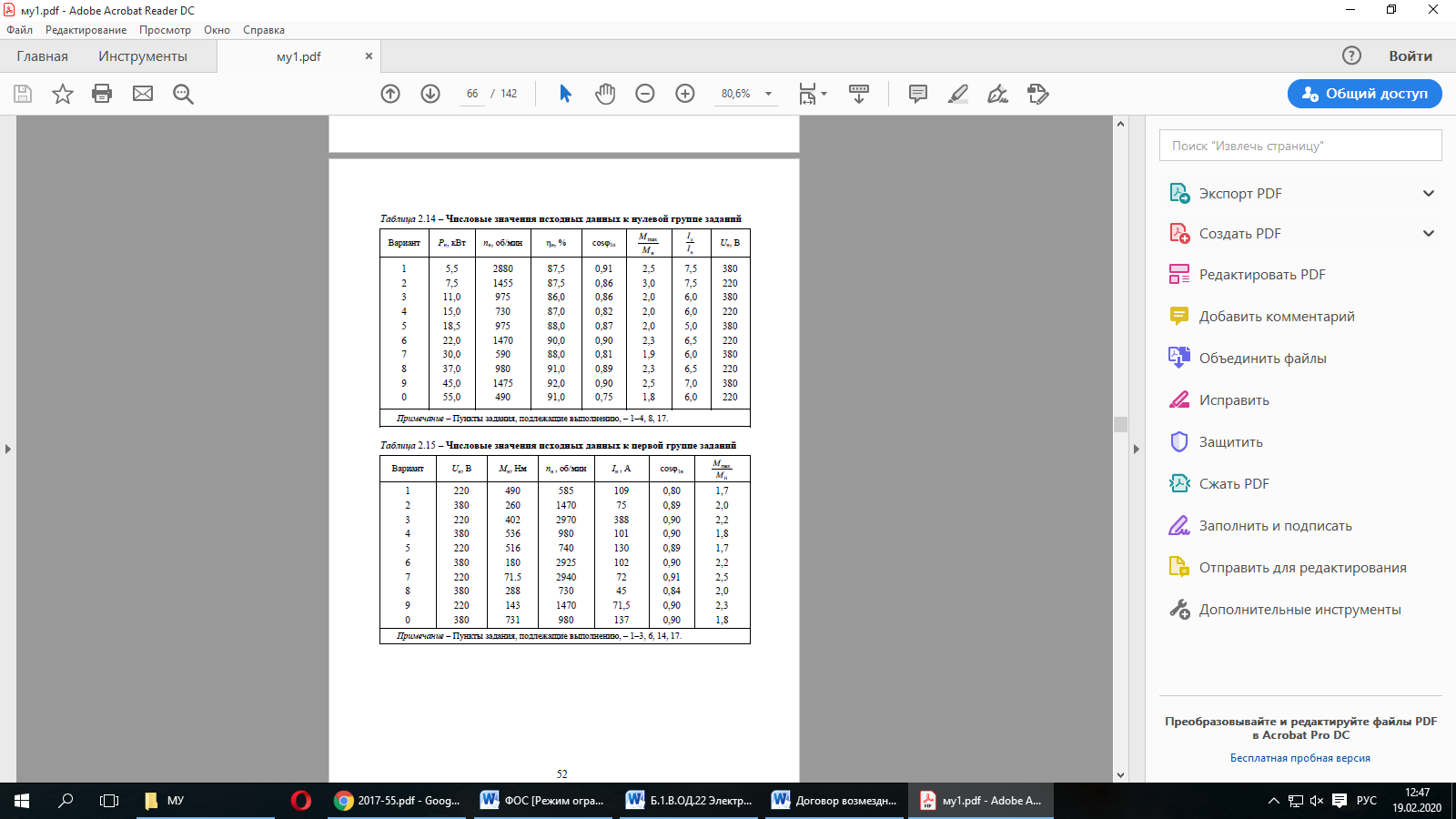 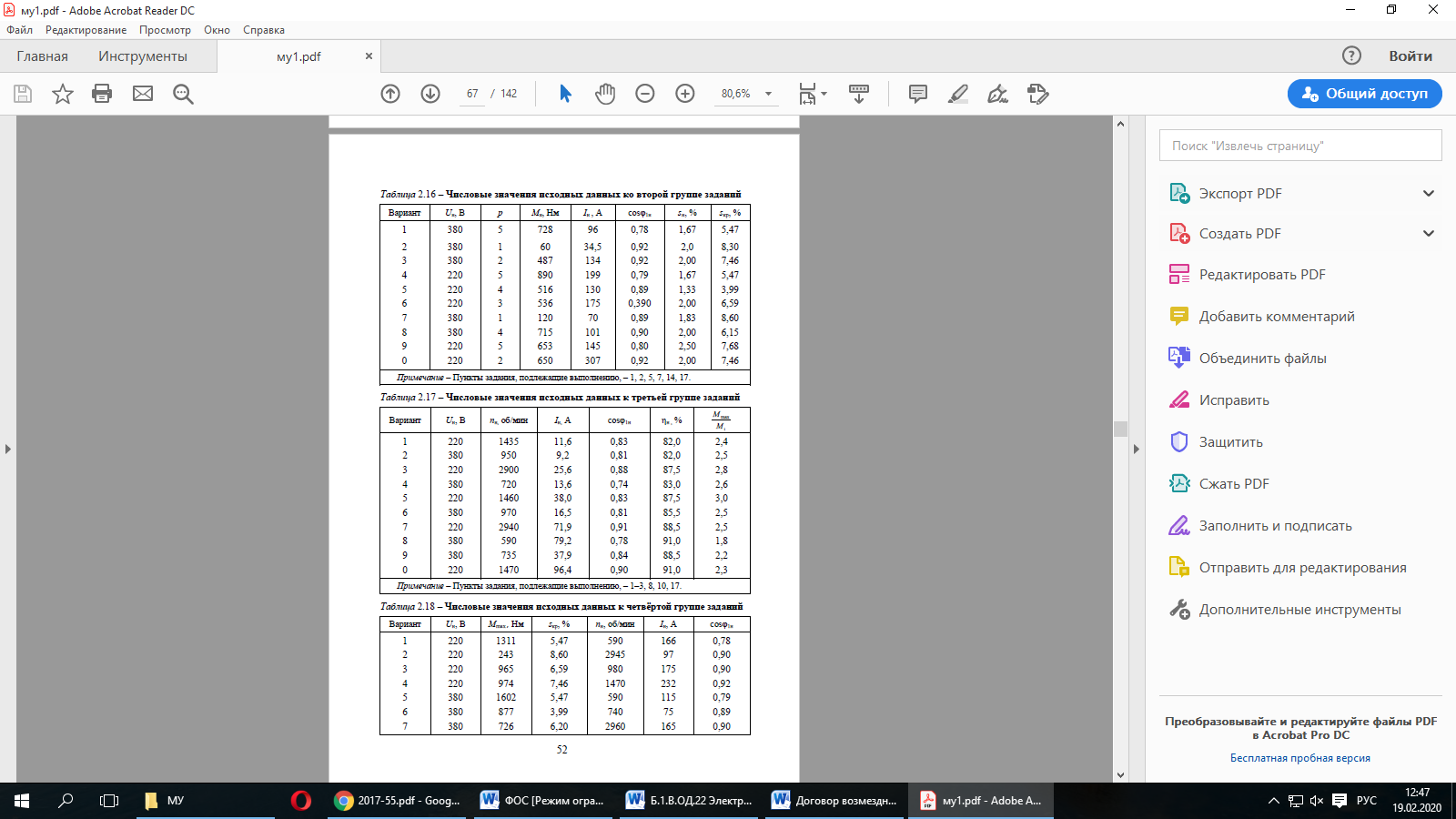 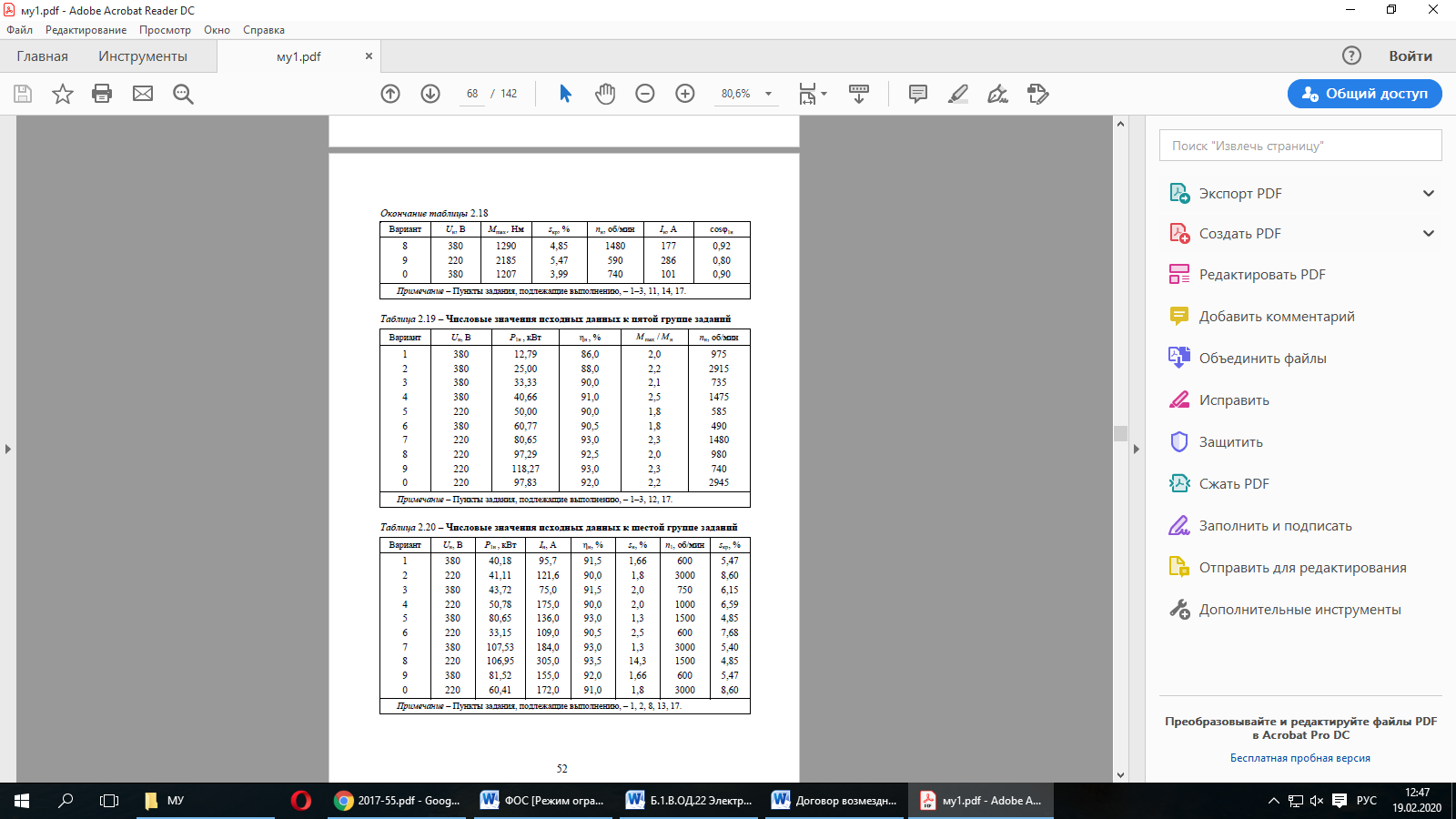 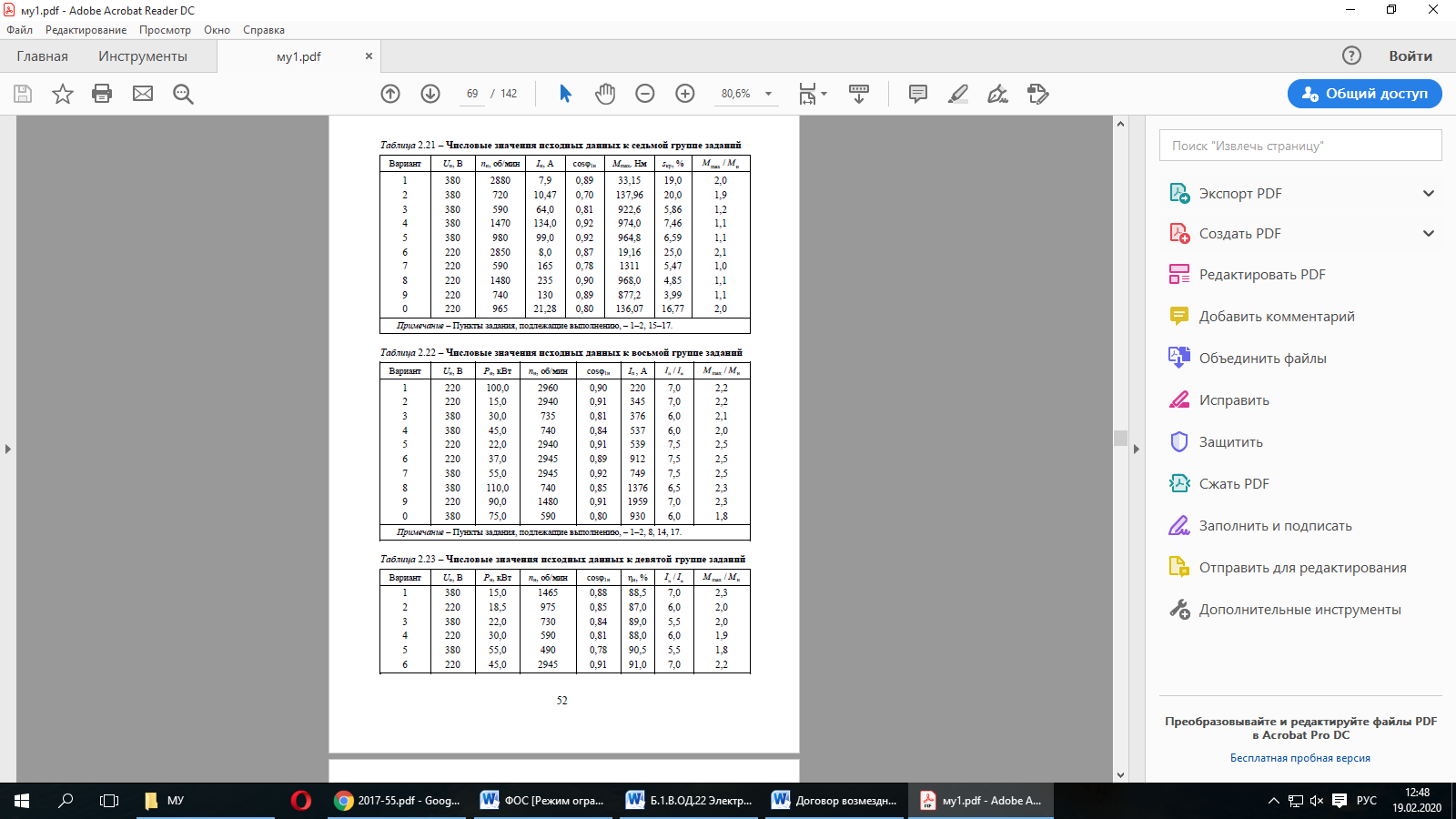 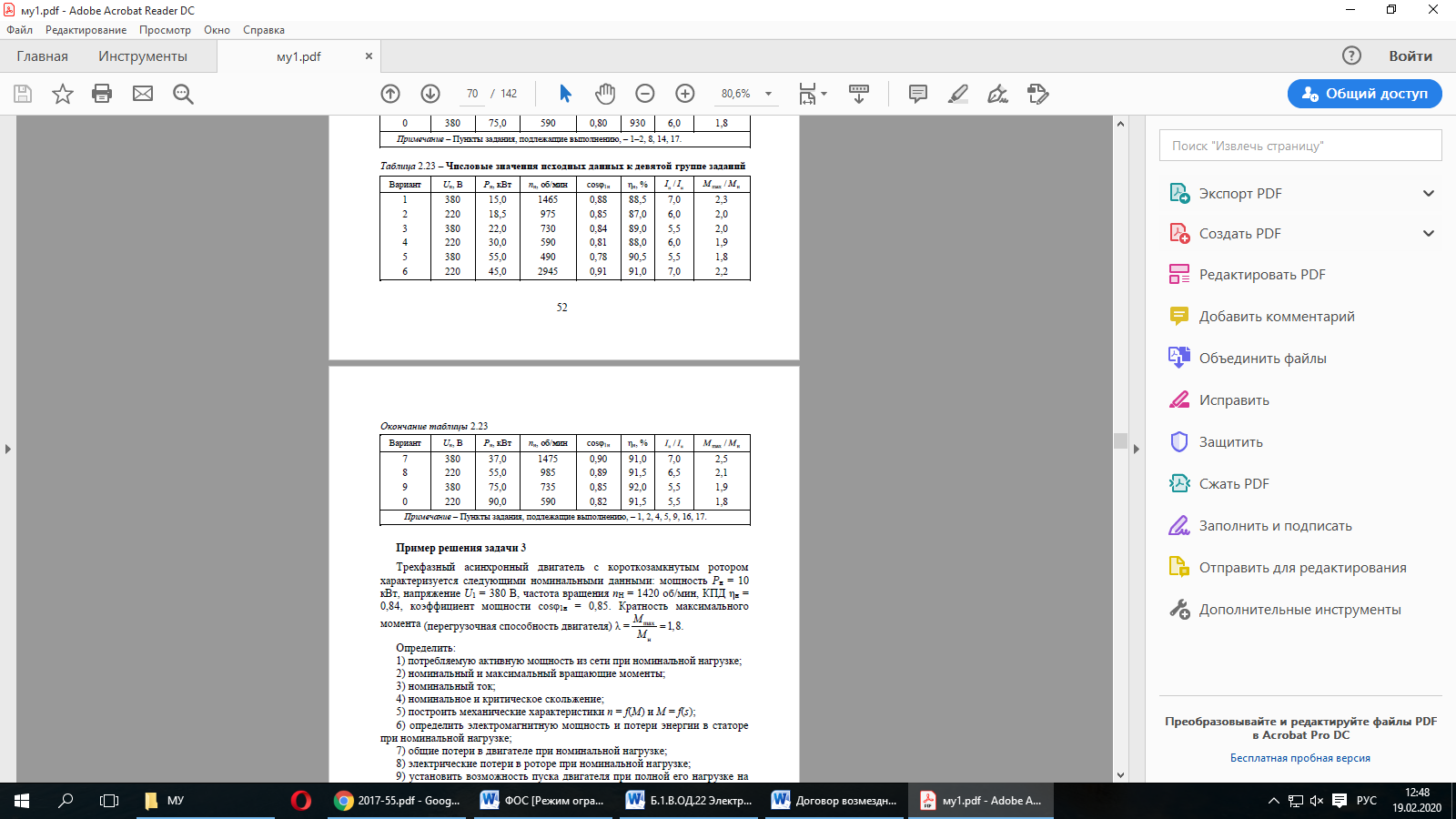 3 Раздел Электрические машины постоянного тока3.1 Машины постоянного токаЗадача 4. Расчет обмоток якоря По данным, приведенным в таблице 2.25, рассчитать параметры и начертить развернутую схему простой двухслойной петлевой (ПП) или простой двухслойной волновой (ПВ) обмотки якоря на основании обмоточной таблицы. На схеме обозначить полюсы, расставить щетки. Выполнить намотку обмотки на стенде, предоставленным преподавателем.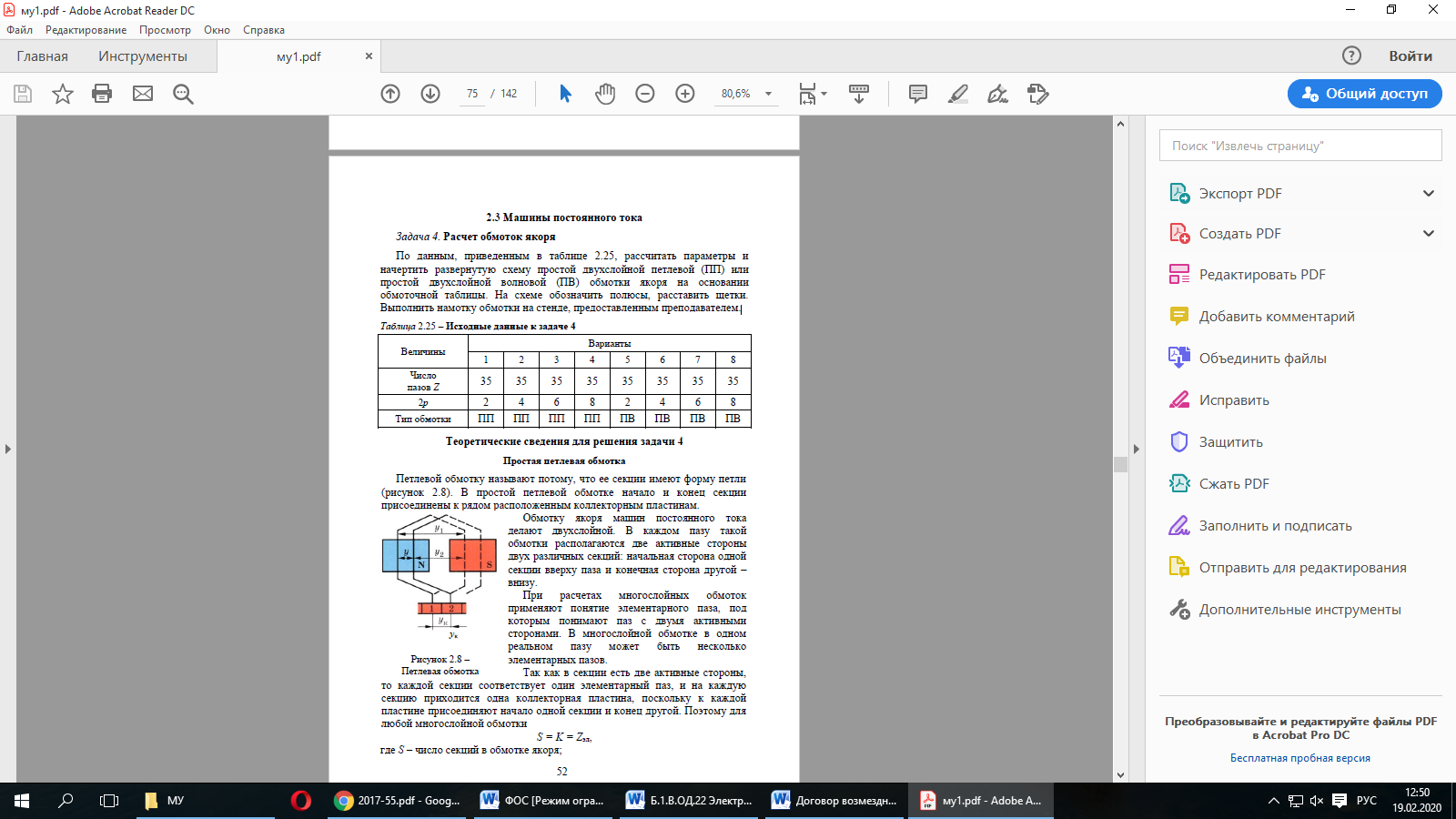 Задача 5. Расчет двигателя постоянного тока параллельного возбуждения Двигатель постоянного тока параллельного возбуждения характеризуется следующими номинальными величинами: мощность на валу Рн, напряжение на зажимах двигателя Uн, частота вращения nн, потери мощности в цепях якоря ΔРан, коэффициент полезного действия ηн, процентное значение тока возбуждения iвн%. Необходимо: 1 Определить для номинального режима работы момент на валу двигателя Мн, ток якоря Iан, ток обмотки возбуждения Iвн и ток, потребляемый из сети Iн. 2 Выбрать сопротивление пускового реостата Rпуск из условия, чтобы пусковой ток был в 2,5 раза больше номинального Iан. 3 Рассчитать и построить графики зависимостей n = f(Ia), n = f(M), η = f(Ia). 4 Определить пределы изменения частоты вращения двигателя при регулировании добавочного сопротивления в цепи якоря от 0 до 4 Ra и токе Ia=Iан. Числовые значения заданных величин исходных данных для каждого из вариантов указаны в таблице 2.28.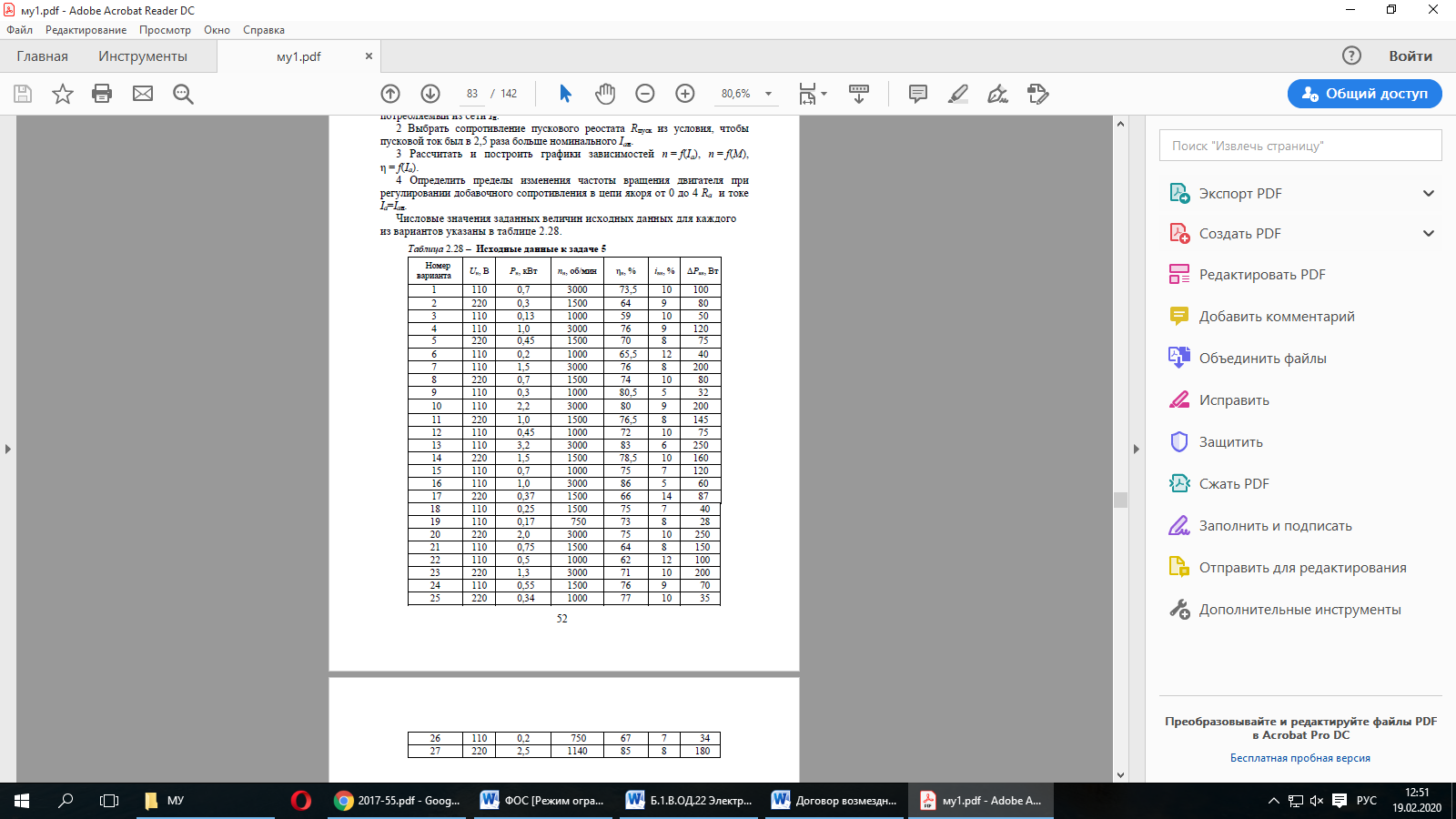 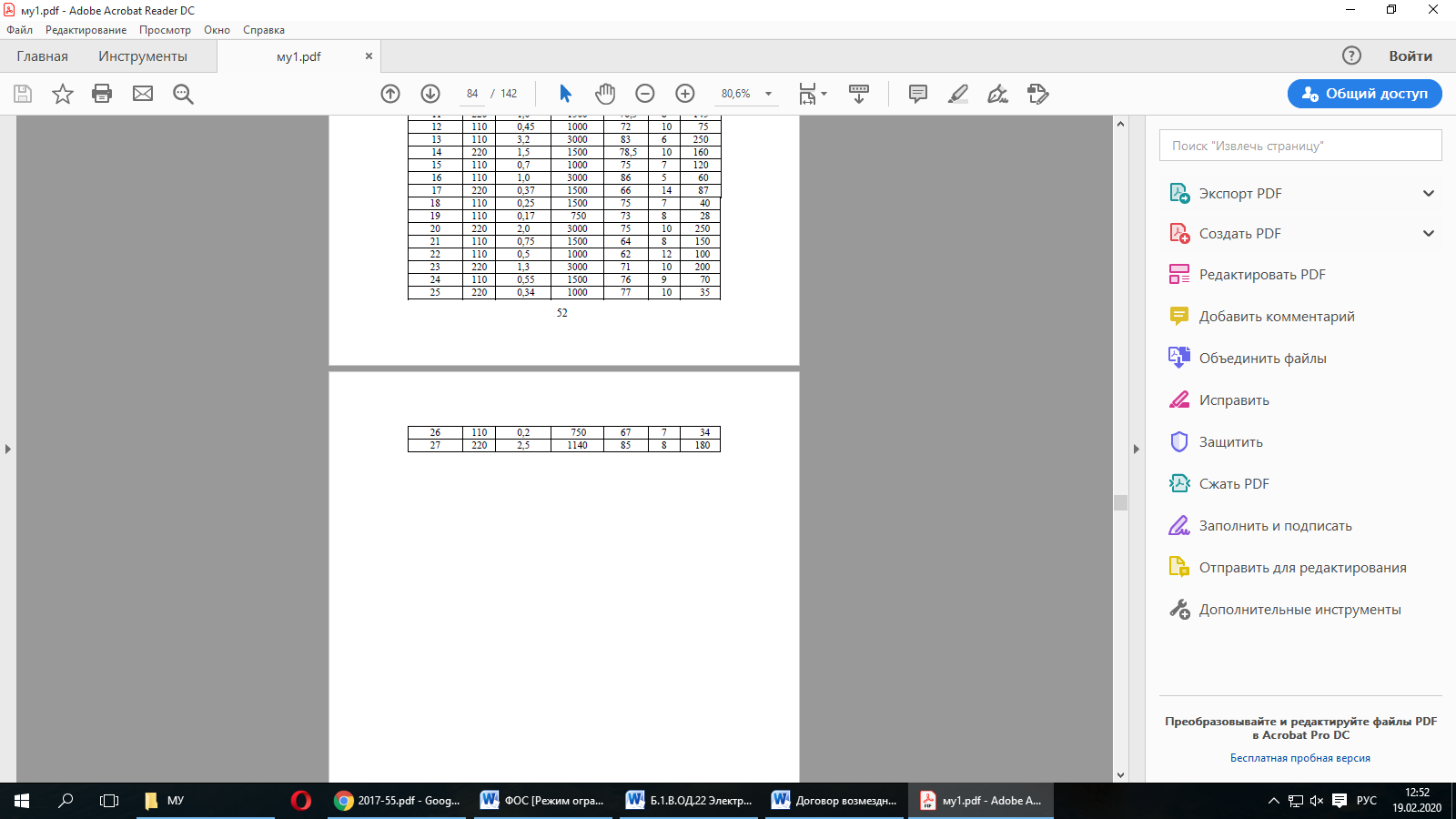 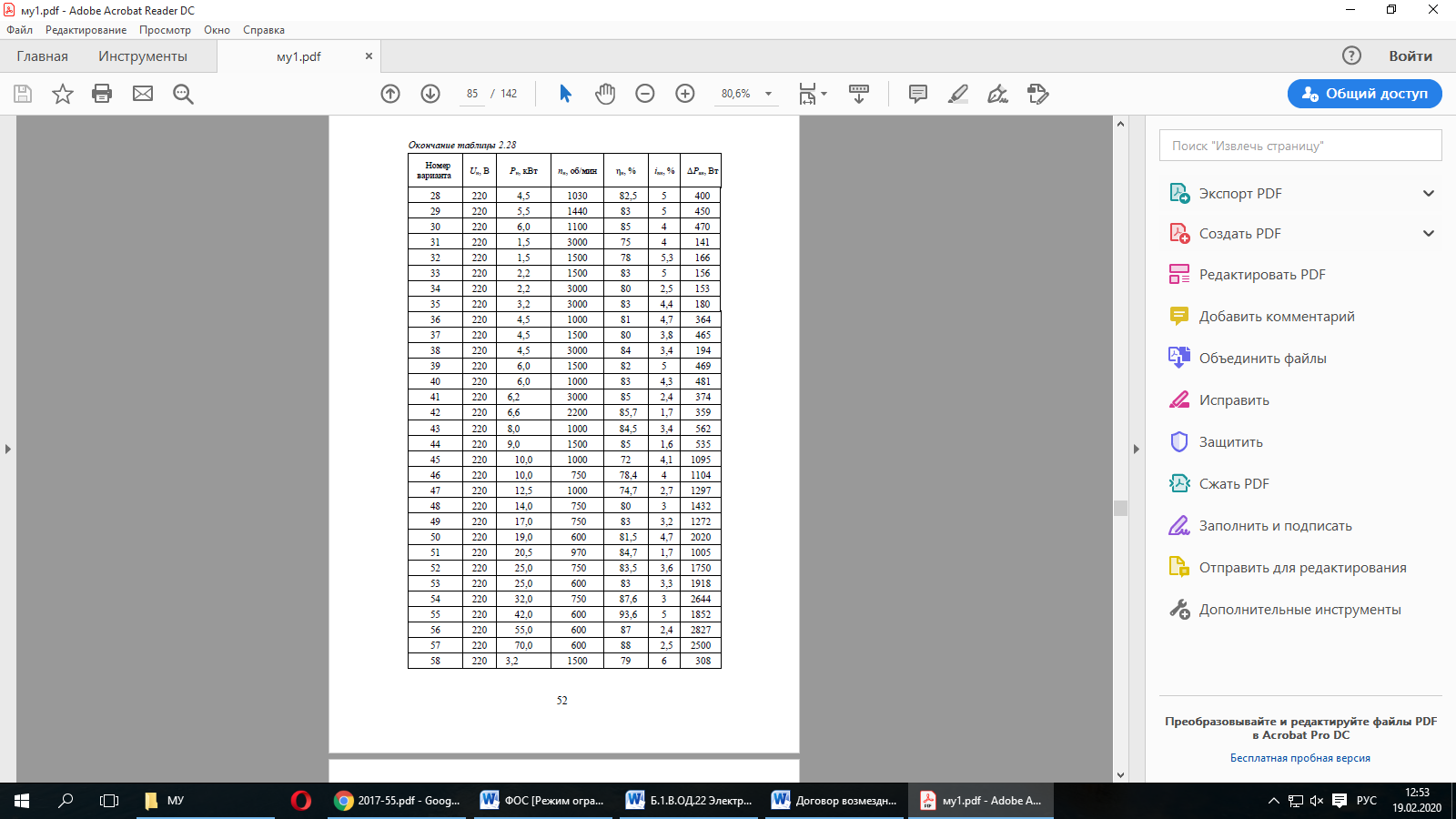 Задача 6. Расчет двигателя постоянного тока последовательного возбуждения Двигатель постоянного тока последовательного возбуждения при номинальном режиме работы имеет: напряжение на зажимах двигателя Uн, мощность на валу Pн, частоту вращения nн, потери мощности в обмотке якоря ΔРан и в обмотке возбуждения ΔРвн, прочие потери мощности ΔРМ. Определить: 1 Мощность, потребляемую из сети Р1н, ток двигателя Iн, момент МH. 2 Сопротивление якорной обмотки Ra и обмотки возбуждения Rв. 3 Построить зависимости частоты вращения якоря и момента от тока якоря, т.е. n = f(Ia) и М = f(Ia). Используя указанные зависимости, рассчитать и построить механическую характеристику двигателя n = f(М).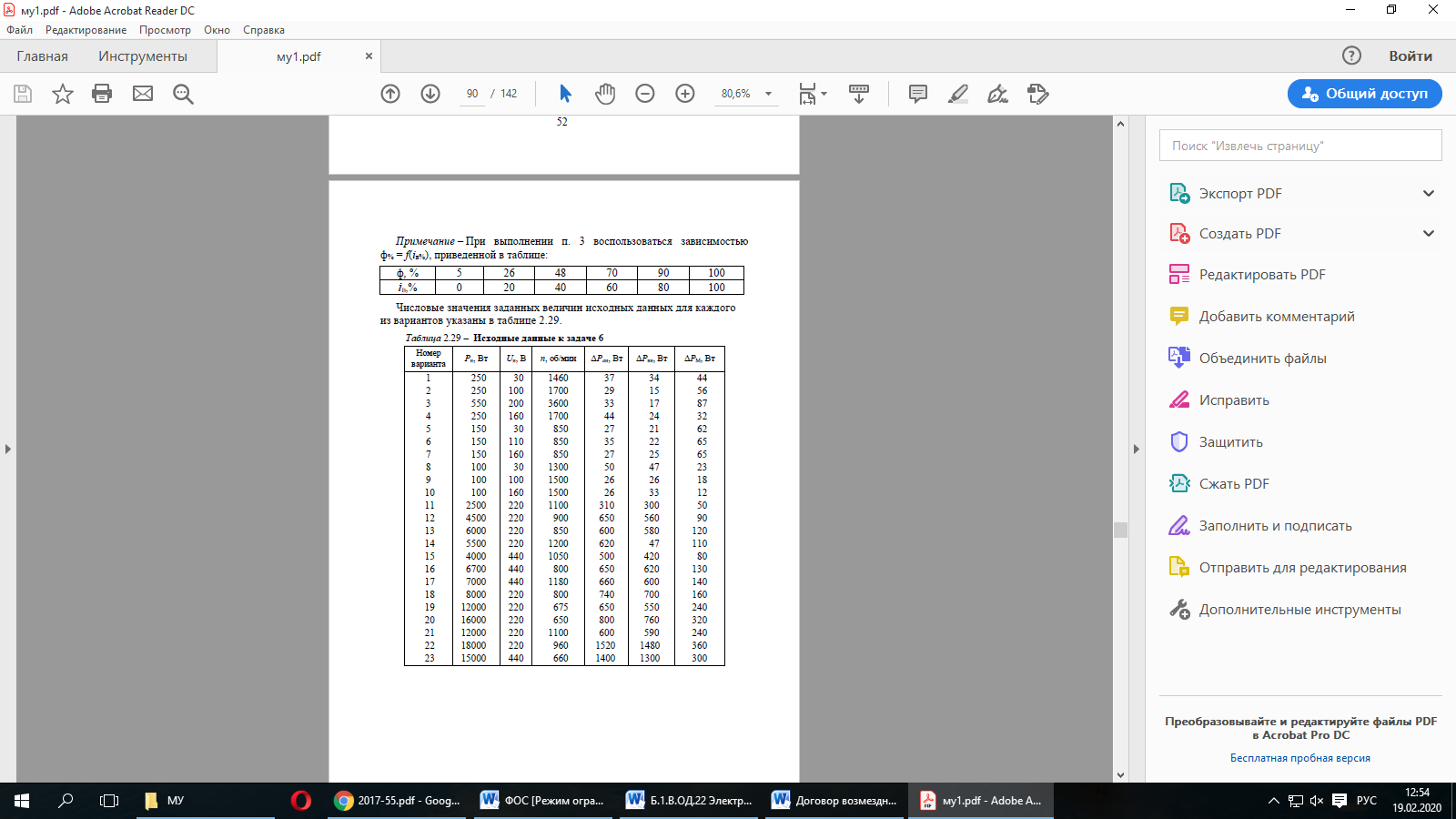 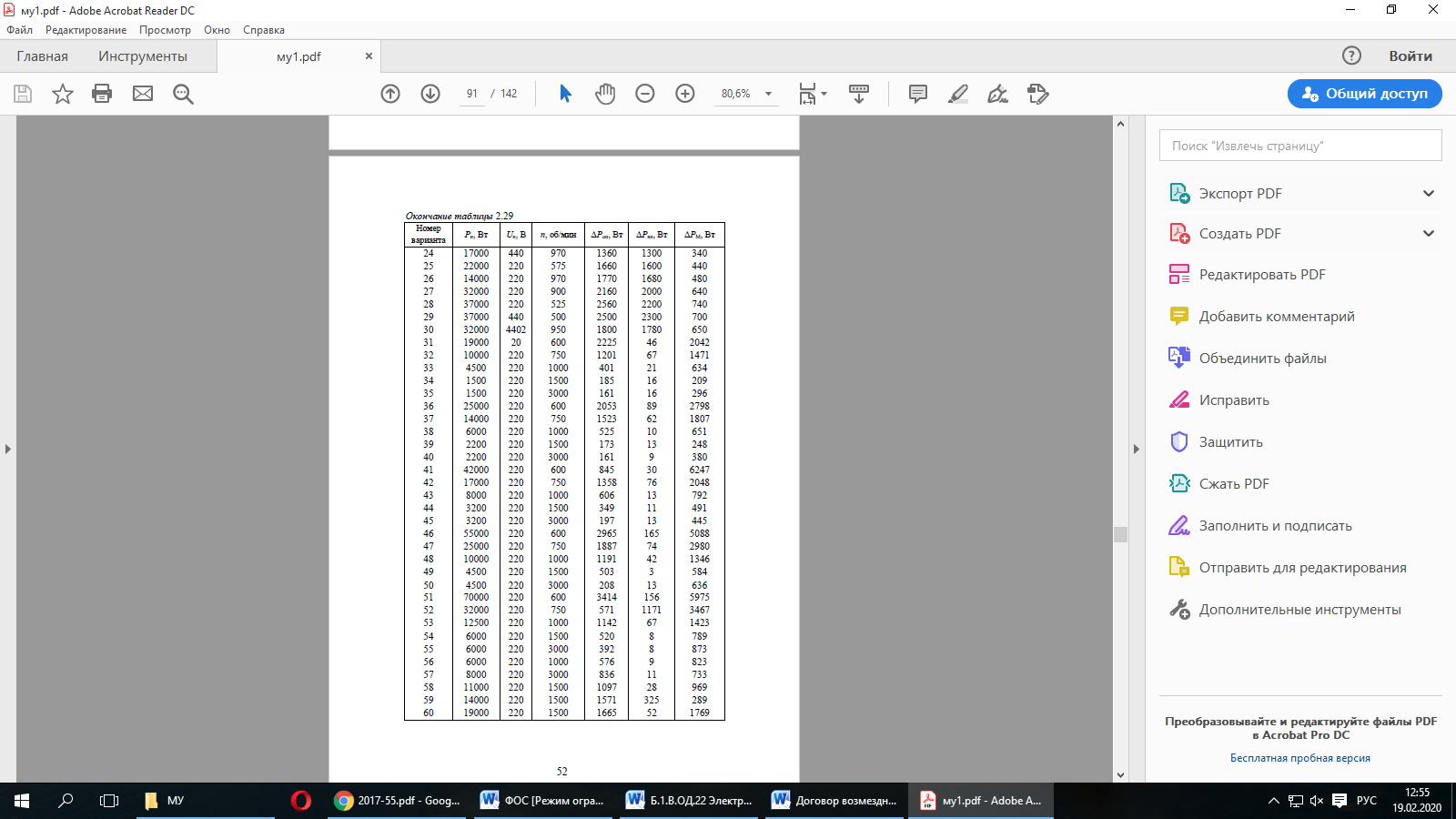 3.2 Синхронные машиныЗадача 7. Расчет трехфазного синхронного генератора Трехфазный синхронный генератор мощностью Sн и номинальным напряжением Uлн работает с коэффициентом мощности cosφ1н. Обмотка фазы статора соединена звездой. При этом частота вращения n, КПД генератора при номинальной нагрузке ηн. Для нечетных номеров вариантов следует принять соединение фазных обмоток статора по схеме Y, для четных – по схеме Δ. Требуется определить активную и реактивную мощность генератора при номинальной нагрузке, ток в обмотке статора, требуемую первичному двигателю мощность и вращающий момент при непосредственном механическом соединении валов генератора и первичного двигателя. Числовые значения заданных величин исходных данных для каждого из вариантов указаны в таблице 2.32.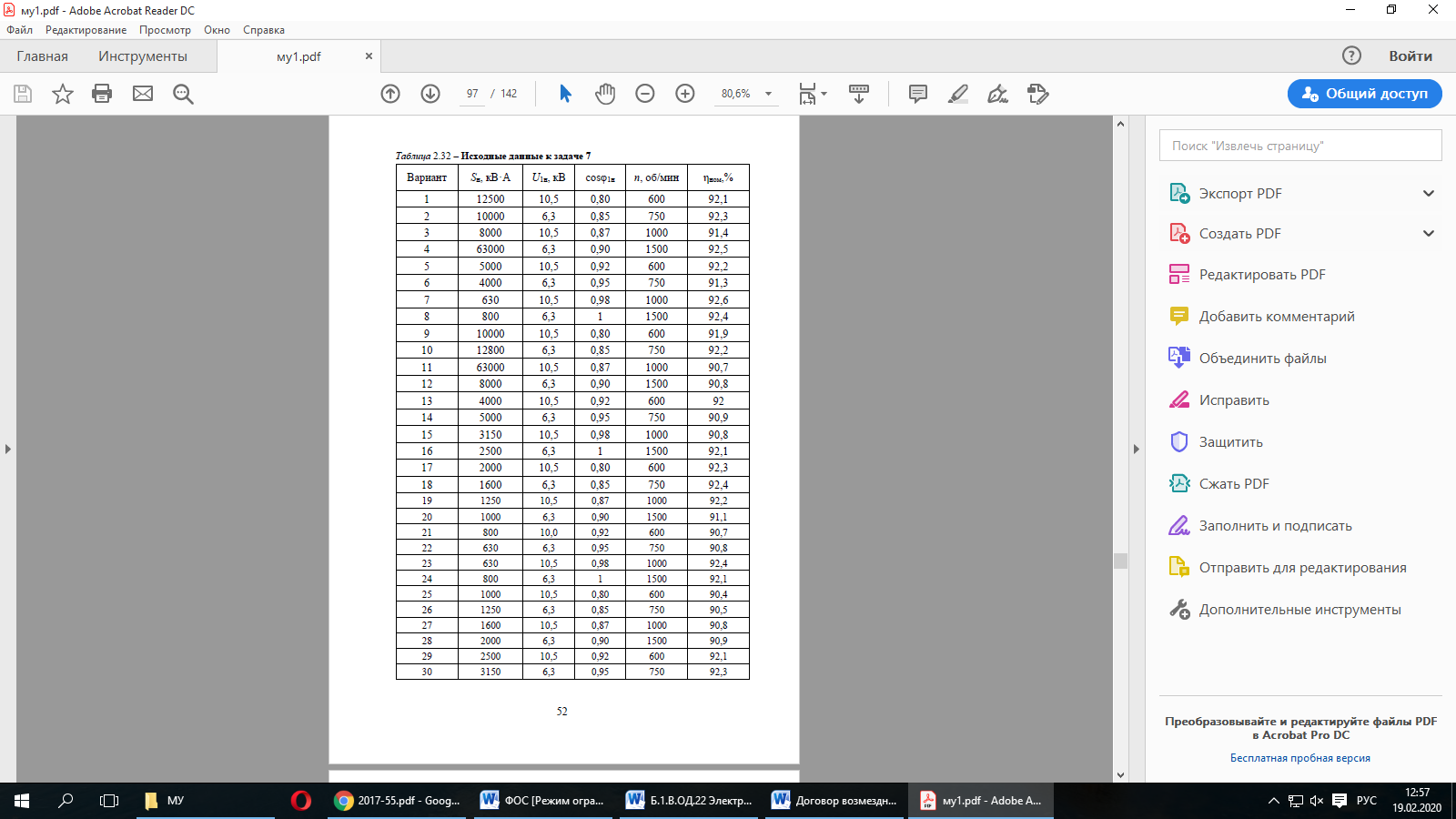 Задача 8. Расчет трехфазного синхронного электродвигателя Трехфазный синхронный двигатель, номинальные данные которого приведены в таблице 2.34, служит для привода компрессора и во время работы развивает на валу мощность, равную номинальной. Обмотка статора соединена звездой. Частота напряжения питающей сети – 50 Гц. Ток в обмотке возбуждения ротора установлен таким, что ЭДС фазы статора Ео = 1,4Uф, где Uф – фазное напряжение статора. Задание: 1. Определить число пар полюсов ротора и номинальный ток в фазе статора синхронного двигателя.2. Пренебрегая активным сопротивлением обмотки статора, построить векторную диаграмму фазы синхронного двигателя. 3. По векторной диаграмме определить величину угла рассогласования  между векторами напряжения Uф и ЭДС Ео и значение синхронного реактивного сопротивления машины. 4. Рассчитать коэффициент мощности промышленного предприятия, если суммарная активная мощность электроприемников предприятия без учета синхронного двигателя Рпр дана в таблице 2.34. Варианты значений коэффициентов мощности синхронного двигателя cosн (0, режим перевозбуждения) и предприятия cosпр без учета синхронного двигателя указываются преподавателем на основании таблицы 2.33.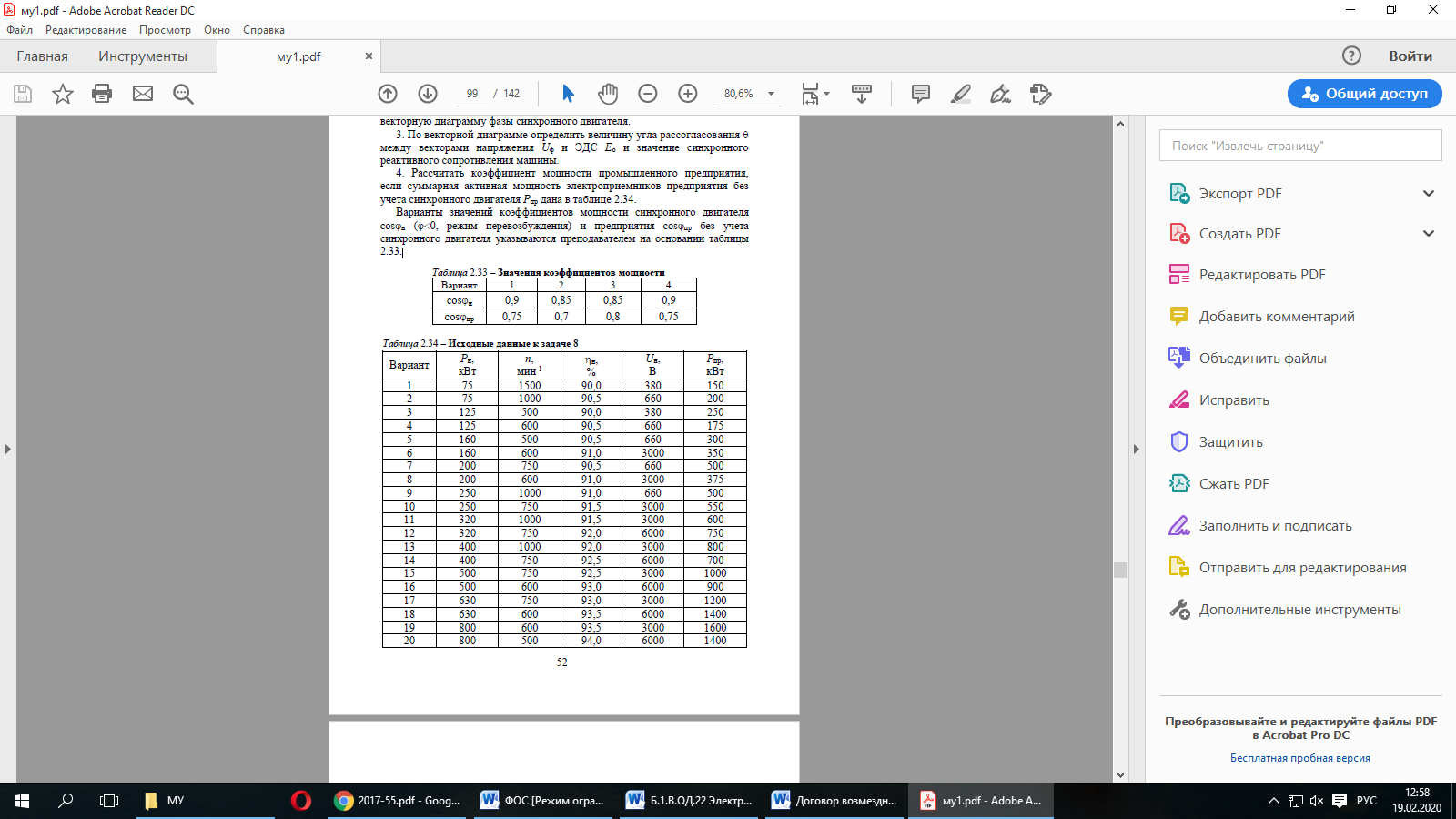 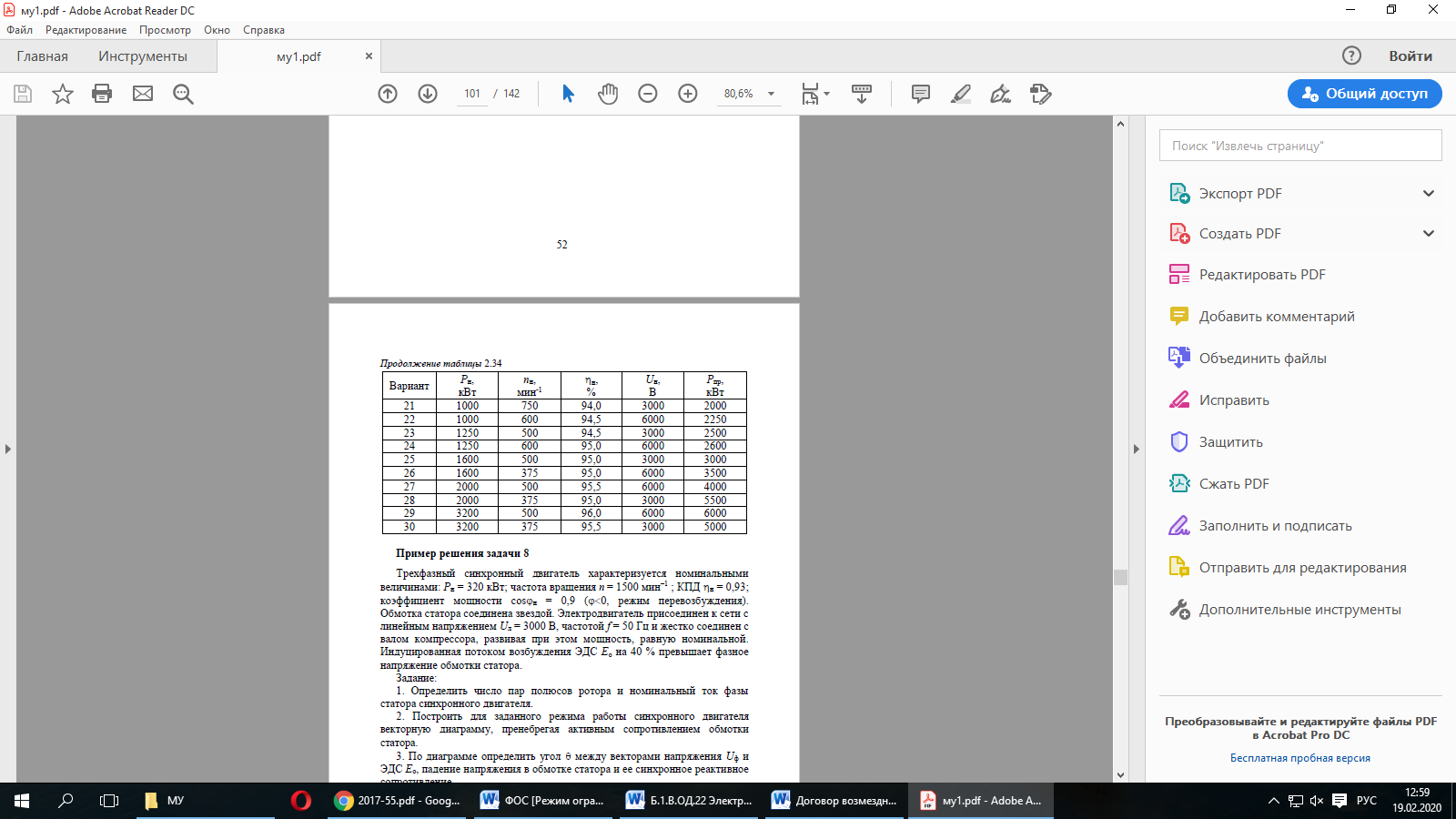 Блок СПримерные темы для выполнения курсового проекта:1. Расчет электрического привода производственного агрегата центробежного вентилятора.2. Расчет электрического привода производственного агрегата осевого вентилятора.3. Расчет электрического привода производственного агрегата центробежного насоса для подачи воды.4. Расчет электрического привода производственного агрегата поршневого насоса.5. Расчет электрического привода производственного агрегата вихревого насоса.6. Расчет электрического привода производственного агрегата ленточного транспортера.7. Расчет электрического привода производственного агрегата винтового конвейера для перемешивания песка.8. Расчет электрического привода производственного агрегата грузоподъемного механизма.9. Расчет электрического привода производственного агрегата механизма поступательного движения.10. Расчет электрического привода производственного агрегата винтового конвейера для перемещения глины.Блок DЭкзаменационные вопросы:1.Принцип действия трансформатора, устройство, основные показатели2.Группы соединения трансформатора, определение, отличия, применение3.Схема замещения трансформатора, уравнения ЭДС и намагничивающих сил4.Внешняя характеристика трансформатора.5.Коэффициент  полезного действия трансформатора и классификация потерь в нем6.Условия параллельной работы трансформаторов7.Автотрансформаторы, особенности конструкции, принцип действия, характеристики8.Условия создания вращающегося магнитного поля в трехфазной системе9.Условия создания вращающегося магнитного поля в однофазной системе10.Устройство и принцип действия асинхронной машины 11.Режимы работы асинхронной машины12.Понятие скольжения13.Пуск в ход  асинхронного двигателя14.Энергетическая диаграмма асинхронного двигателя15.Коэффициент полезного действия и классификация потерь мощности16.Регулирование частоты вращения асинхронного двигателя17.Однофазные конденсаторные двигатели, конструкция, особенности работы и пуска18.Основные уравнения асинхронной машины и их физическая сущность19.Механическая характеристика асинхронного двигателя20.Асинхронный двигатель с фазным ротором. 21.Реостатный пуск асинхронного двигателя с фазным ротором22.Исполнительные асинхронные двигатели23.Принцип действия синхронного генератора и синхронного двигателя24.Пуск в ход синхронных двигателей25.Работа синхронного генератора под нагрузкой. Реакция якоря26.Характеристики синхронной машины27.Параметры синхронных машин. Суть метода двух реакций.28.Синхронно-реактивные двигатели29.Синхронный компенсатор30.Синхронные двигатели с постоянными магнитами31.Условия включения синхронных генераторов на параллельную работу32.Угловая характеристика синхронной машины33.Конструкция и принцип действия двигателя постоянного тока независимого возбуждения34.Регулирования частоты вращения двигателей постоянного тока35.Условия самовозбуждения генераторов постоянного тока36.Коммутация в машинах постоянного тока37.Способы регулирования частоты вращения двигателя постоянного тока38.Характеристики генератора постоянного тока39.Реакция якоря в машине постоянного тока40.Принцип действия генератора постоянного тока. Назначение коллектора41.Двигатели постоянного тока  с самовозбуждением42.Двигатели постоянного тока в системах автоматики43.Устройство электрической машины постоянного тока.44.Принцип действия двигателей постоянного тока.45.Реакция якоря машины постоянного тока.46.Способы возбуждения машин постоянного тока.47.Генератор независимого возбуждения.48.Генератор параллельного возбуждения 49.Пуск двигателя постоянного тока, значение пускового реостата50.Механические характеристики двигателя  постоянного тока.51.Рабочие характеристики двигателя  постоянного тока.52.Регулирование частоты  вращения двигателя постоянного тока с параллельным возбуждением.53.Двигатель постоянного тока с последовательным  возбуждением, схема, его характеристики.54.Потери и КПД машины постоянного тока.55.Назначение и область применения трансформаторов.56.Принцип действия трансформатора.57.Коэффициент трансформации трансформатора.58.Устройство однофазного трансформатора.59.Устройство трёхфазного трансформатора.60.Опыт холостого хода трансформатора, его практическое значение.61.Опыт короткого замыкания трансформатора, его практическое значение.62.Рабочий режим трансформатора. Коэффициент загрузки трансформатора.63.Группы соединения обмоток трёхфазных трансформаторов.64.Системы охлаждения трансформаторов.65.Регулирование напряжения трансформаторов.66.Измерительные трансформаторы, их применение.67.Принцип действия асинхронного двигателя 68.Устройство  асинхронного двигателя.69.Потери и КПД асинхронного двигателя70.Механическая характеристика асинхронного двигателя. 71.Рабочие характеристики асинхронного двигателя.72.Пусковые свойства асинхронного двигателя.73.Пуск асинхронного двигателя с фазным ротором.74.Пуск асинхронного двигателя с короткозамкнутым ротором.75.Двигатели с короткозамкнутым ротором с улучшенными пусковыми характеристиками.76.Регулирование частоты вращения асинхронного двигателя. 77.Регулирование частоты вращения асинхронного двигателя изменением активного сопротивления в цепи ротора.78.Регулирование частоты вращения асинхронного двигателя изменением числа полюсов обмотки статора.79.Торможение асинхронного двигателя.80.Принцип действия однофазных асинхронных двигателей.81.Пуск однофазного асинхронного двигателя.82.Конденсаторные двигатели. 83.Принцип действия синхронного генератора.84.Типы синхронных машин и их устройство85.Принцип действия синхронного двигателя.86.Пуск синхронных двигателей.87.U-образные характеристики синхронного двигателя.88.Рабочие характеристики синхронного двигателя.89.Синхронный компенсатор. 90.Назначение, устройство, принцип действия магнитные пускателей.Описание показателей и критериев оценивания компетенций, описание шкал оцениванияОценивание выполнения тестов Оценивание ответа на практическом занятии (собеседование, доклад, сообщение и т.п.) Оценивание выполнения  типовой задачиОценивание выполнения курсового проектаОценивание ответа на экзаменеРаздел 3. Методические материалы, определяющие процедуры оценивания знаний, умений, навыков и (или) опыта деятельности, характеризующих этапы формирования компетенцийОсновными этапами формирования компетенций по дисциплине при изучении студентами дисциплины являются последовательное изучение содержательно связанных между собой разделов Итоговой формой контроля знаний, умений и навыков по дисциплине является экзамен. Экзамен проводится по билетам, которые включают три теоретических вопроса.Оценка знаний студентов производится по следующим критериям:оценка «отлично» выставляется студенту, если он глубоко и прочно усвоил материал курса, исчерпывающе, последовательно, четко и логически стройно его изложил, умеет тесно увязывать теорию с практикой, свободно справляется с задачами и вопросами, причем не затрудняется с ответами при видоизменении заданий, правильно обосновывает принятые решения, владеет разносторонними навыками и приемами выполнения практических задач;оценка «хорошо» выставляется студенту, если он твердо знает материал курса, грамотно и по существу излагает его, не допуская существенных неточностей в ответе на вопрос, правильно применяет теоретические положения при решении практических вопросов и задач, владеет необходимыми навыками и приемами их выполнения;оценка «удовлетворительно» выставляется студенту, если он имеет знания только основного материала, но не усвоил его деталей, допускает неточности. Недостаточно правильные формулировки, нарушения логической последовательности изложения программного материала, испытывает затруднения при выполнении практических задач;оценка «неудовлетворительно» выставляется студенту, который не знает значительной части программного материала, допускает существенные ошибки, неуверенно, с большими затруднениями решает практические задачи или не справляется с ними самостоятельно.Формируемые компетенцииПланируемые результаты обучения по дисциплине, характеризующие этапы формирования компетенцийВиды оценочных средств по уровню сложности/шифр раздела в данном документеПК-28 готовность к конструированию,  эксплуатации  и  техническому обслуживанию  учебно-технологической  среды  для  практической подготовки рабочих, служащих и специалистов среднего звенаЗнать:- устройство, принцип действия, приемы по техническому обслуживанию и ремонту трансформаторов, электрических машин переменного тока, электрических машин постоянного тока.- физические процессы, происходящие в электрических машинах;- принцип работы и основные характеристики электрических машин;- общие принципы построения электротехнических и электронных устройств.Блок А. – Задания репродуктивного уровня.А.0 Тестовые вопросыА.1 Вопросы для опросаПК-28 готовность к конструированию,  эксплуатации  и  техническому обслуживанию  учебно-технологической  среды  для  практической подготовки рабочих, служащих и специалистов среднего звенаУметь:- устанавливать приемы по техническому обслуживанию и ремонту трансформаторов, электрических машин переменного тока, электрических машин постоянного тока.- обобщать физические процессы, происходящие в электрических машинах;- использовать принципы построения электротехнических и электронных устройств.Блок В. В.1 Типовые задачиПК-28 готовность к конструированию,  эксплуатации  и  техническому обслуживанию  учебно-технологической  среды  для  практической подготовки рабочих, служащих и специалистов среднего звенаВладеть:- приемами по техническому обслуживанию и ремонту трансформаторов, электрических машин переменного тока, электрических машин постоянного тока.Блок С. – Курсовой проект1)e = W ⋅dФdФ.2) e = −W ⋅2) e = −W ⋅2) e = −W ⋅2) e = −W ⋅dФdФ..3) e =1⋅dФ.1)e = W ⋅.2) e = −W ⋅2) e = −W ⋅2) e = −W ⋅2) e = −W ⋅..3) e =WW⋅.dtdtdtdtdtdtdtWWdtdt4)e = −We = −WdФdФ.5) e = −1⋅⋅dФdФ.4)e = −We = −W.5) e = −WWW⋅⋅.dtdtdtWWWdtdtdt1)E2= 1,11⋅W2 ⋅ f ⋅ Фm2)E2= 2,22⋅ f ⋅ Фm  W23)E2= 3,33 ⋅W2 ⋅ f ⋅ Фm4)E2= 4,44⋅W2 ⋅ f ⋅ Фm1)  U1к ≈ 0,05.U1н2)U1к ≈ 0,5.U1н3) U1к ≈ 0,6.U1н4) U1к ≈ 0,75.U1н5)U1к ≈ U1н1)  r0 , r12) X0 , r13) r’2 , X’24) r0 , X05) r1 , X11)Pст = 0,Pобм ≠ 02) Pст ≠ 0,  Pобм = 03)Pст = 0,Pобм = 04) Pст ≈ Pобм1) U1 = U1н ,1) U1 = U1н ,I1 ≠ 0,  U2I1 ≠ 0,  U2I1 ≠ 0,  U2≠ 0,I2= 02) U1= U1н ,I1≠ 0,  U2≠ 0,  U2≠ 0,  I2≠ 0,  I2≠ 03) U1= U1н ,I1≠ 0,  U2≠ 0,  U2= 0,I2≠ 04) U1= U1н ,I1= 0,U2≠ 0,I2= 05) U1= U1н ,I1= 0,U2= 0,  I2= 0,  I2= 01) U11) U1= U1н ,= U1н ,I1I1≠ 0,≠ 0,U2≠ 0,≠ 0,I2I2= 0= 02) U12) U1= U1н ,= U1н ,I1I1≠ 0,≠ 0,U2≠ 0,≠ 0,I2I2≠ 0≠ 03) U13) U1= U1н ,  I1= U1н ,  I1= U1н ,  I1= U1н ,  I1≠ 0,  U2≠ 0,  U2≠ 0,  U2= 0,  I2= 0,  I2= 0,  I2= 0,  I2≠ 0≠ 04) U14) U1= U1н ,= U1н ,I1I1= 0,U2U2≠ 0,≠ 0,I2I2= 0= 05) U15) U1= U1н ,= U1н ,I1I1= 0,U2U2= 0,= 0,I2I2= 0= 01)Не изменится.2)Увеличится.3)Уменьшится.4)Станет равным нулю.1) U1 = U1н ,1) U1 = U1н ,I1 ≠ 0,  U2I1 ≠ 0,  U2I1 ≠ 0,  U2≠ 0,I2= 02) U1= U1н ,I1≠ 0,  U2≠ 0,  U2≠ 0,  I2≠ 0,  I2≠ 03) U1= U1н ,I1≠ 0,  U2≠ 0,  U2= 0,I2≠ 04) U1= U1н ,I1= 0,U2≠ 0,I2= 05) U1= U1н ,I1= 0,U2= 0,  I2= 0,  I2= 01)I0≈ 0,05I1н2)I0≈ 0,5I1н3) I0  ≈ 0,6I1н4)I0≈ 0,7I1н5)I0≈ 0,8I1н1)U1 = U1н ,  I1 ≠ 0,  U2U1 = U1н ,  I1 ≠ 0,  U2U1 = U1н ,  I1 ≠ 0,  U2U1 = U1н ,  I1 ≠ 0,  U2≠ 0,  I2≠ 0,  I2= 02)U1= U1н ,  I1≠ 0,  U2≠ 0,  U2≠ 0,  I2≠ 0,  I2≠ 03)U1= U1к ,  I1= I1н ,  U2  = 0,  I2  = I2н= I1н ,  U2  = 0,  I2  = I2н= I1н ,  U2  = 0,  I2  = I2н= I1н ,  U2  = 0,  I2  = I2н= I1н ,  U2  = 0,  I2  = I2н4)U1= U1н ,  I1= 0,U2≠ 0,I2= 05)U1= U1н ,  I1= 0,U2= 0,I2= 00I21) 1, 2, 32) 1, 3, 23) 2, 1, 33) 2, 1, 34) 3, 1, 25) 2, 3, 11) U1= U1н ,  I1= U1н ,  I1≠ 0,  U2≠ 0,  I2= 02) U1= U1н ,  I1= U1н ,  I1≠ 0,  U2≠ 0,  I2≠ 03) U1 = U1к ,  I1 = I1н ,  U 2  = 0,3) U1 = U1к ,  I1 = I1н ,  U 2  = 0,3) U1 = U1к ,  I1 = I1н ,  U 2  = 0,3) U1 = U1к ,  I1 = I1н ,  U 2  = 0,3) U1 = U1к ,  I1 = I1н ,  U 2  = 0,I2  = I2н4) U1= U1к ,I1= 0,  U2  ≠ 0,  I2  = 0= 0,  U2  ≠ 0,  I2  = 0= 0,  U2  ≠ 0,  I2  = 05) U1= U1к ,I1= I1н ,  U2  = 0,  I2  = 0= I1н ,  U2  = 0,  I2  = 0= I1н ,  U2  = 0,  I2  = 01)K =W1==E1≈U12)2)K =W1≈E1=U11)K =W2W2==E2≈U2ххU2ххU2хх2)2)K =W2W2≈E2=U2ххU2ххW2W2E2U2ххU2ххU2ххW2W2E2U2ххU2хх3)K ≈W1=E1===U2хх4)K =W1≈E1≈≈U2хх3)K ≈W2W2=E2===U14)K =W2W2≈E2≈≈U1W2W2E2U1W2W2E2U11)W2=12000.2)W2=30.3) W2=580.4)W2=620.5)W2=36000.1)Увеличится в 3 раза.2)Уменьшится в 3раза.3)Не изменится.4)Уменьшится в 9раз.1)Уменьшатся в 25 раз.2)Увеличатся в 25 раз.3)Уменьшатся в 100 раз.4)Увеличатся в 125 раз.1)W2=2000 витков.2) W2=2 витка.3) W2=200 витков.4)W2=60 витков.5) W2=120 витков.1)W2= 5000 витков.2)W2= 5 витков.3) W2 = 1000 витков.4)W2= 995 витков.5)W2= 200 витков.-I'-I'.jX.jX222ркU1нU1нU1н-I'.jX.jXркркрк-I'.r.r.r2ркркрк-I'.r.r.r..-I'.r.r.r..-I'.rк-I'.jXрк2  к2  к2  к2  кU-I'2-I'2rкrк22к2ркU1н-UU'U1нU1н-U'2н-UU'2н-UU'U1нU1н-U'2н-UU'2н2н2н-I'2-I'2-I'2-I'2-I'2-I'21) n1 = n2      2) n1 > n23) n1 ≠ n24) n2 > n1X'22X '2r'21)P= m⋅ I '2⋅22)P= m ⋅ I '= m ⋅ I '⋅2+21)P= m⋅ I '2⋅2)P= m ⋅ I '= m ⋅ I '⋅2+1)эм12SS2)эм12SSSSSSSSSS3)Pэм= m1 ⋅ E'2 ⋅I '2 ⋅sinψ 2= m1 ⋅ E'2 ⋅I '2 ⋅sinψ 2= m1 ⋅ E'2 ⋅I '2 ⋅sinψ 2= m1 ⋅ E'2 ⋅I '2 ⋅sinψ 2= m1 ⋅ E'2 ⋅I '2 ⋅sinψ 2= m1 ⋅ E'2 ⋅I '2 ⋅sinψ 2= m1 ⋅ E'2 ⋅I '2 ⋅sinψ 24)Pэм= m1⋅ E'2 ⋅I '2 ⋅ cosψ 2⋅ E'2 ⋅I '2 ⋅ cosψ 2⋅ E'2 ⋅I '2 ⋅ cosψ 2⋅ E'2 ⋅I '2 ⋅ cosψ 2⋅ E'2 ⋅I '2 ⋅ cosψ 25) Pэм = m1 ⋅ E'2 ⋅I '2ψψψI'2a1)Уменьшение номинального момента.ψψψI'2a1)Уменьшение номинального момента.ψψψI'2a2)Увеличение номинального момента.ψψψ'2a2)Увеличение номинального момента.'2a2)Увеличение номинального момента.I'2'222222222)Увеличение номинального момента.I'2'2ψ'2ψ'2ψ'2ψ'2ψ'23)Уменьшение критического момента.'2'2ψ'2ψ'2ψ'2ψ'2ψ'2I'2a3)Уменьшение критического момента.ψ'2ψ'2ψ'2ψ'2ψ'2I'2a3)Уменьшение критического момента.ψ'2ψ'2ψ'2ψ'2ψ'2I'2a4)Увеличение пускового момента.I'2a4)Увеличение пускового момента.I'2I'2I'2I'2I'2I'2I'2I'2I'2I'2a4)Увеличение пускового момента.I'2I'2I'2I'2I'2I'2I'2I'2I'2'2a4)Увеличение пускового момента.ωωI'2I'2I'2I'2I'2I'2I'2I'2I'25)Уменьшение пускового момента.ωωE'2'2E'2'2'2'21)Pмх = m1⋅ I '22 ⋅r'22) Pмх = m1 ⋅ I '22 ⋅r'23) Pмх = m1⋅ I '22 ⋅r'2⋅1 − S1 − S1)Pмх = m1⋅ I '22 ⋅S2) Pмх = m1 ⋅ I '22 ⋅r'23) Pмх = m1⋅ I '22 ⋅r'2⋅SS1 + S1 + S1 + SS4) Pмх = Pтр.п + Pтр.в4) Pмх = Pтр.п + Pтр.в4) Pмх = Pтр.п + Pтр.в4) Pмх = Pтр.п + Pтр.в5) Pмх = m1 ⋅ I '22 ⋅r'2⋅1 + S1 + S1 + S4) Pмх = Pтр.п + Pтр.в4) Pмх = Pтр.п + Pтр.в4) Pмх = Pтр.п + Pтр.в4) Pмх = Pтр.п + Pтр.в5) Pмх = m1 ⋅ I '22 ⋅r'2⋅SSψI'2aI'22I'2ψ'2ψ'2I'2aI'2I'2aI'21)Параллельно.2)Последовательно.3)Параллельно и последовательно.4)Звездой.1) α =302) α =603) α =904)α =1201205)α =1801801) α =p2) α =p3) α =p4)α =p5)α =pppppp1) P2  = M 2 ⋅ n22) P2 =M 23)P2=M 21) P2  = M 2 ⋅ n22) P2 =n23)P2=ω2n2ω24) P2 = M 2 ⋅ω25) P2  = Pмх − (Pтр.п + Pтр.в )5) P2  = Pмх − (Pтр.п + Pтр.в )5) P2  = Pмх − (Pтр.п + Pтр.в )ψ2ψ2ψ2ψ2ψ21)Уменьшение критического момента.ψ2ψ2ψ2ψ2ψ2ψ'2ψ'22)Увеличение критического момента.ψ'2ψ'22)Увеличение критического момента.ψ'2ψ'23)Уменьшение номинального момента.3)Уменьшение номинального момента.I'2a4)Уменьшение пускового момента.I'2I'2I'2I'2I'2a5)Увеличение пускового момента.I'2I'2I'2I'2'2a5)Увеличение пускового момента.I'2I'2I'2I'25)Увеличение пускового момента.I'2I'2aI'2I'2a'2'2a1)α =15152) α =303) α =604) α =905)α =1201201)α =p2) α =p3) α =p4) α =p5)α =pppppp1)P1= m1 ⋅ E'2 ⋅I '2 ⋅cosψ 22)P1= m1 ⋅ E1 ⋅ I '2 ⋅cosψ 23)P1= m1 ⋅U1 ⋅ I1 ⋅ cosϕ14)P1= m1 ⋅U1 ⋅ I '2 ⋅cosϕ11)M н2)M п3)M к4)M н5)M к1)M п2)M н3)M н4)M к5)M пМэммашины.С-1,0О-1,0S3)OC-1,0О-1,0S4)BC4)BCА5)CD5)CDВ2) p = 1,Sн= 0,05.3) p = 2, Sн= 0,37.5) p = 3,Sн= 0,05.n11)Двигательном режиме.n12)Генераторном режиме.n23)Режиме рекуперативного торможения.Mэм4)Режиме электромагнитного тормоза.Mэм5)Режиме идеального холостого хода.1)В точке А.2)В точке В.4)В точке D.5)В точке 0.n23)Режиме рекуперативного торможения.Mэм4)Режиме электромагнитного тормоза.Mэм5)Режиме идеального холостого хода.n23)Режиме рекуперативного торможения.Mэм4)Режиме электромагнитного тормоза.Mэм5)Режиме идеального холостого хода.1) n2= 300.2) n2= 600.3) n2 = 1200.E0Iad jXadIad jXadE0Iad jXadIad jXadE0Iaq jXaqE0Iaq jXaqIaq jXaqIaq jXaqIa jXaσIa jXaσUUIaqθϕIaIaqθϕIaϕϕψψаIadбIadE0Iad jXadIad jXadE0Iaq jXaqIaq jXaqE0Iaq jXaqE0Iad jXadIaq jXaqIad jXadIa jXaσIa jXaσUUIaq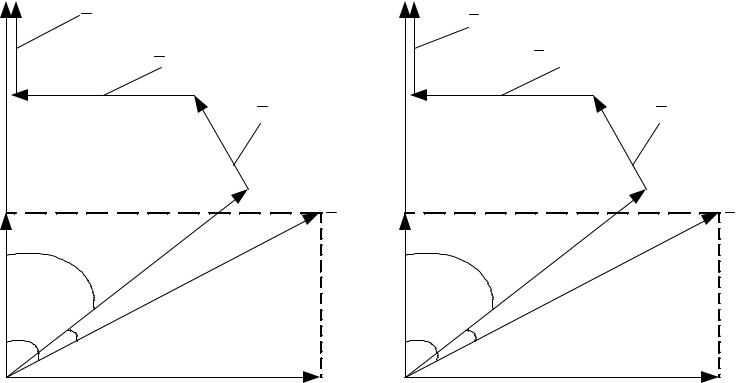 θIaIaqθIaIaqθϕIaqθϕϕϕψψвIadгIadUE01230Ia1) 1, 2, 32) 2, 3, 13) 2, 1, 34) 3, 1, 25) 1, 3, 21) p = 3  2) p = 13) p = 64) p = 25) p = 44-балльнаяшкалаПоказателиКритерииОтличноПолнота выполнения тестовых заданий;Своевременность выполнения;Правильность ответов на вопросы;Самостоятельность тестирования.Выполнено более 95 % заданий предложенного теста, в заданиях открытого типа дан полный, развернутый ответ на поставленный вопросХорошоПолнота выполнения тестовых заданий;Своевременность выполнения;Правильность ответов на вопросы;Самостоятельность тестирования.Выполнено от 75 до 95  % заданий предложенного теста, в заданиях открытого типа дан полный, развернутый ответ на поставленный вопрос; однако были допущены неточности в определении понятий, терминов и др.УдовлетворительноПолнота выполнения тестовых заданий;Своевременность выполнения;Правильность ответов на вопросы;Самостоятельность тестирования.Выполнено от 50 до 75  % заданий предложенного теста, в заданиях открытого типа дан неполный ответ на поставленный вопрос, в ответе не присутствуют доказательные примеры, текст со стилистическими и орфографическими ошибками.Неудовлетворительно Полнота выполнения тестовых заданий;Своевременность выполнения;Правильность ответов на вопросы;Самостоятельность тестирования.Выполнено менее 50  % заданий предложенного теста, на поставленные вопросы ответ отсутствует или неполный, допущены существенные ошибки в теоретическом материале (терминах, понятиях).4-балльная шкалаПоказателиКритерииОтличноПолнота изложения теоретического материала;Правильность и/или аргументированность изложения (последовательность действий);Самостоятельность ответа;Культура речи;Степень осознанности, понимания изученногоГлубина / полнота рассмотрения темы;соответствие выступления теме, поставленным целям и задачамДан полный, в логической последовательности развернутый ответ на поставленный вопрос, где он продемонстрировал знания предмета в полном объеме учебной программы, достаточно глубоко осмысливает дисциплину, самостоятельно, и исчерпывающе отвечает на дополнительные вопросы, приводит собственные примеры по проблематике поставленного вопроса, решил предложенные практические задания без ошибок.ХорошоПолнота изложения теоретического материала;Правильность и/или аргументированность изложения (последовательность действий);Самостоятельность ответа;Культура речи;Степень осознанности, понимания изученногоГлубина / полнота рассмотрения темы;соответствие выступления теме, поставленным целям и задачамДан развернутый ответ на поставленный вопрос, где студент демонстрирует знания, приобретенные на лекционных и семинарских занятиях, а также полученные посредством изучения обязательных учебных материалов покурсу, дает аргументированные ответы, приводит примеры, в ответе присутствует свободное владение монологической речью, логичность и последовательность ответа. Однако допускается неточность в ответе. Решил предложенные практические задания с небольшими неточностями.УдовлетворительноПолнота изложения теоретического материала;Правильность и/или аргументированность изложения (последовательность действий);Самостоятельность ответа;Культура речи;Степень осознанности, понимания изученногоГлубина / полнота рассмотрения темы;соответствие выступления теме, поставленным целям и задачамДан ответ, свидетельствующий в основном о знании процессов изучаемой дисциплины, отличающийся недостаточной глубиной и полнотой раскрытия темы, знанием основных вопросов теории, слабо сформированными навыками анализа явлений, процессов, недостаточным умением давать аргументированные ответы и приводить примеры, недостаточно свободным владением монологической речью, логичностью и последовательностью ответа. Допускается несколько ошибок в содержании ответа и решении практических заданий.Неудовлетворительно Полнота изложения теоретического материала;Правильность и/или аргументированность изложения (последовательность действий);Самостоятельность ответа;Культура речи;Степень осознанности, понимания изученногоГлубина / полнота рассмотрения темы;соответствие выступления теме, поставленным целям и задачамДан ответ, который содержит ряд серьезных неточностей, обнаруживающий незнание процессов изучаемой предметной области, отличающийся неглубоким раскрытием темы, незнанием основных вопросов теории, несформированными навыками анализа явлений, процессов, неумением давать аргументированные ответы, слабым владением монологической речью, отсутствием логичности и последовательности. Выводы поверхностны. Решение практических заданий не выполнено, т.е студент не способен ответить на вопросы даже при дополнительных наводящих вопросах преподавателя.4-балльная шкалаПоказателиКритерииОтличноПолнота выполнения;Своевременность выполнения;Последовательность и рациональность выполнения;Самостоятельность решения;способность анализировать и обобщать информацию. Способность делать обоснованные выводы на основе интерпретации информации, разъяснения;Установление причинно-следственных связей, выявление  закономерности;Задание решено самостоятельно. Студент учел все условия задачи, правильно определил статьи нормативно-правовых актов, полно и обоснованно решил правовую ситуациюХорошоПолнота выполнения;Своевременность выполнения;Последовательность и рациональность выполнения;Самостоятельность решения;способность анализировать и обобщать информацию. Способность делать обоснованные выводы на основе интерпретации информации, разъяснения;Установление причинно-следственных связей, выявление  закономерности;Студент учел все условия задачи, правильно определил большинство статей нормативно-правовых актов, правильно решил правовую ситуацию, но не сумел дать полного и обоснованного ответаУдовлетворительноПолнота выполнения;Своевременность выполнения;Последовательность и рациональность выполнения;Самостоятельность решения;способность анализировать и обобщать информацию. Способность делать обоснованные выводы на основе интерпретации информации, разъяснения;Установление причинно-следственных связей, выявление  закономерности;Задание решено с подсказками преподавателя. Студент учел не все условия задачи, правильно определил некоторые статьи нормативно-правовых актов, правильно решил правовую ситуацию, но не сумел дать полного и обоснованного ответаНеудовлетворительно Полнота выполнения;Своевременность выполнения;Последовательность и рациональность выполнения;Самостоятельность решения;способность анализировать и обобщать информацию. Способность делать обоснованные выводы на основе интерпретации информации, разъяснения;Установление причинно-следственных связей, выявление  закономерности;Задание не решено.4-балльная шкалаПоказателиКритерииОтлично1Полнота выполнения курсового проекта2Своевременность выполнения 3Последовательность и рациональность выполнения4Самостоятельность выполненияВыставляется студенту, если он глубоко и прочно усвоил материал курса, исчерпывающе, последовательно, четко и логически стройно его изложил, умеет тесно увязывать теорию с практикой, свободно справляется с задачами и вопросами, причем не затрудняется с ответами при видоизменении заданий, правильно обосновывает принятые решения, владеет разносторонними навыками и приемами выполнения практических задач.Хорошо1Полнота выполнения курсового проекта2Своевременность выполнения 3Последовательность и рациональность выполнения4Самостоятельность выполненияВыставляется студенту, если он твердо знает материал курса, грамотно и по существу излагает его, не допуская существенных неточностей в ответе на вопрос, правильно применяет теоретические положения при решении практических вопросов и задач, владеет необходимыми навыками и приемами их выполнения.Удовлетворительно1Полнота выполнения курсового проекта2Своевременность выполнения 3Последовательность и рациональность выполнения4Самостоятельность выполненияВыставляется студенту, если он имеет знания только основного материала, но не усвоил его деталей, допускает неточности. Недостаточно правильные формулировки, нарушения логической последовательности изложения программного материала, испытывает затруднения при выполнении практических задачНеудовлетворительно 1Полнота выполнения курсового проекта2Своевременность выполнения 3Последовательность и рациональность выполнения4Самостоятельность выполненияВыставляется студенту, который не знает значительной части программного материала, допускает существенные ошибки, неуверенно, с большими затруднениями решает практические задачи или не справляется с ними самостоятельно.4-балльная шкалаПоказателиКритерииОтлично1. Полнота изложения теоретического материала;2. Полнота и правильность решения практического задания;3. Правильность и/или аргументированность изложения (последовательность действий);4. Самостоятельность ответа;5. Культура речи;6. и т.д.Дан полный, в логической последовательности развернутый ответ на поставленный вопрос, где он продемонстрировал знания предмета в полном объеме учебной программы, достаточно глубоко осмысливает дисциплину, самостоятельно, и исчерпывающе отвечает на дополнительные вопросы, приводит собственные примеры по проблематике поставленного вопроса, решил предложенные практические задания без ошибок.Хорошо1. Полнота изложения теоретического материала;2. Полнота и правильность решения практического задания;3. Правильность и/или аргументированность изложения (последовательность действий);4. Самостоятельность ответа;5. Культура речи;6. и т.д.Дан развернутый ответ на поставленный вопрос, где студент демонстрирует знания, приобретенные на лекционных и семинарских занятиях, а также полученные посредством изучения обязательных учебных материалов по курсу, дает аргументированные ответы, приводит примеры, в ответе присутствует свободное владение монологической речью, логичность и последовательность ответа. Однако допускается неточность в ответе. Решил предложенные практические задания с небольшими неточностями.Удовлетворительно1. Полнота изложения теоретического материала;2. Полнота и правильность решения практического задания;3. Правильность и/или аргументированность изложения (последовательность действий);4. Самостоятельность ответа;5. Культура речи;6. и т.д.Дан ответ, свидетельствующий в основном о знании процессов изучаемой дисциплины, отличающийся недостаточной глубиной и полнотой раскрытия темы, знанием основных вопросов теории, слабо сформированными навыками анализа явлений, процессов, недостаточным умением давать аргументированные ответы и приводить примеры, недостаточно свободным владением монологической речью, логичностью и последовательностью ответа. Допускается несколько ошибок в содержании ответа и решении практических заданий.Неудовлетворительно 1. Полнота изложения теоретического материала;2. Полнота и правильность решения практического задания;3. Правильность и/или аргументированность изложения (последовательность действий);4. Самостоятельность ответа;5. Культура речи;6. и т.д.Дан ответ, который содержит ряд серьезных неточностей, обнаруживающий незнание процессов изучаемой предметной области, отличающийся неглубоким раскрытием темы, незнанием основных вопросов теории, несформированными навыками анализа явлений, процессов, неумением давать аргументированные ответы, слабым владением монологической речью, отсутствием логичности и последовательности. Выводы поверхностны. Решение практических заданий не выполнено, т.е студент не способен ответить на вопросы даже при дополнительных наводящих вопросах преподавателя.